ООО «Алмаз»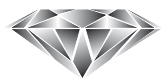 Юридический адрес: Россия, 644070, г. Омск, ул. Куйбышева,43, оф. 602Физический адрес: Россия, 644070, г. Омск, ул. Куйбышева,43, оф. 602Тел.: 8-913-631-93-47www.almaz55.com           e-mail: info@almaz55.com 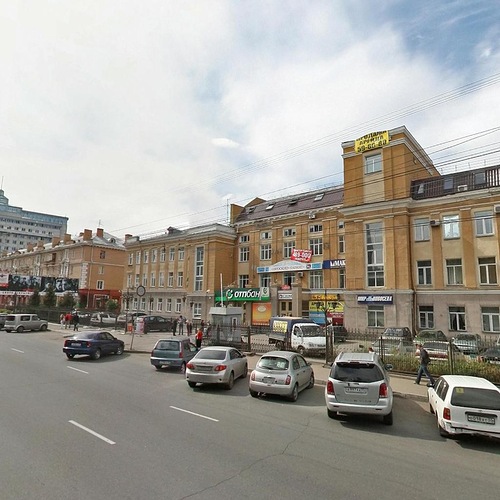 Отчет по эксплуатации офисного здания, расположенного по адресу: г. Омск, пр. К. Маркса, 20 за период с 01 мая 2018 г. по 01 июня 2018 года1. Общие сведенияЗаказчикСобственники помещений административно-торгового комплекса, расположенного по адресу: г. Омск, пр. К. Маркса, 20ИсполнительОбщество с ограниченной ответственностью «Алмаз»Основание Договор на техническое обслуживание объекта № б/н от 01.05.2018гОбъект технической эксплуатацииОфисное здание, расположенное по адресу: г. Омск, пр. К. Маркса, 202. Краткая информация о выполненных работах2.1. Осмотр объектаВ течение мая 2018 г. специалистами ООО «Алмаз» был произведен визуальный осмотр объекта. При осмотре не применялись инструментальный контроль, вскрытие строительных конструкций, разборка оборудования не производилась.В ходе осмотра объекта был составлен акт осмотра и дефектные ведомости. Срочных работ по устранению дефектов, угрожающих целостности несущих конструкций, обнаружено не было.Техническое состояние объекта по результатам осмотра было признано удовлетворительным.2.2. Техническое обслуживание и эксплуатация2.2.1 Организация работДля обслуживания зданий:- перезаключены договоры с ресурсоснабжающими организациями и провайдерами:Договор № 5-40578 теплоснабженияДополнительное соглашение №1 к договору № 43680/2  ОАО «ОмскВодоканал»Договор № 426/ТО на техническое обслуживание системы пожарно-охранной сигнализации и оповещения людей о пожаре, пожарного водопровода с ООО «Эгида»Договор с ПАО «Ростелеком»Договор с ООО «Сот Сервис» на поставку электроэнергии.- подобран  персонал, - обновлен состав консьержей,- персонал прошел необходимое обучение и инструктажи:по охране труда, пожарной безопасности, электробезопасности,тепловых энергоустановок,по лифтам,по клинингу, правилами распорядка на предприятии.- закуплен профессиональный инвентарь для выполнения работ,- организованы рабочие места и места хранения инвентаря и инструментов.2.2.2 Процессы1) Разработана и ведется на объекте следующая документация:- График планово-предупредительных работ- График уборки помещений, сервисные карты- Разработаны инструкции по охране труда и пожарной безопасности2) Ежедневно ведется мониторинг инженерных систем. 3) Показания приборов учета ежемесячно передаются в обслуживающие компании.4) Произведен мониторинг и тестирование компаний для выбора качественных материалов для уборки помещений и содержанию санитарных комнат:a.	установлены недостающие диспенсеры для мыла и бумагодержатели b.	используются более качественные моющие средстваc.	установлена туалетная бумага во всех туалетах Краткий фотоотчет приведен в приложении 1.Директор ООО «Алмаз»		          Лукьянов И.С.01 июня  2018 г.Приложение № 1Краткий фотоотчет По некоторым выполненным работам в офисном здании, расположенном по адресу: г. Омск, пр. К. Маркса,20на 01 июня  2018 г.ПЕРСОНАЛ В ПРОЦЕССЕ ВЫПОЛНЕНИЯ РАБОТЮридический адрес: Россия, 644070, г. Омск, ул. Куйбышева,43, оф. 602Физический адрес: Россия, 644070, г. Омск, ул. Куйбышева,43, оф. 602тел. 59-58-00; сот. 8-913-631-93-47info@almaz55.comПриложение № 2Отчет по эксплуатации офисного здания г. Омск, пр. К. Маркса, 20 за период с 01 июня 2018 г. по 31 декабря 2018 года1. Общие сведенияЗаказчикСобственники помещений административно-торгового комплекса, расположенного по адресу: г. Омск, пр. К. Маркса, 20ИсполнительОбщество с ограниченной ответственностью «Алмаз»Основание Договор на техническое обслуживание объекта № б/н от 01.05.2018гОбъект технической эксплуатацииОфисное здание, расположенное по адресу: г. Омск, пр. К. Маркса, 202. Краткая информация о выполненных работах2.1. Техническое обслуживание и эксплуатация.2.1.1 Организация работДля обслуживания зданий:перезаключены договоры с ресурсоснабжающими организациями и провайдерами:Договор № 5-40578 теплоснабженияДополнительное соглашение №1 к договору № 43680/2  ОАО «ОмскВодоканал»Договор № 426/ТО на техническое обслуживание системы пожарно-охранной сигнализации и оповещения людей о пожаре, пожарного водопровода с ООО «Эгида»Договор с ПАО «Ростелеком»Договор с ООО «Сот Сервис» по электроэнергии.2.1.2. Процессы1) На объекте ведется следующая документация:График планово-предупредительных работГрафик уборки помещений, сервисные картыЖурнал учета выполненных работ2) Ежедневно ведется мониторинг инженерных систем. 3) Показания приборов учета ежемесячно передаются в обслуживающие компании.4) Проводятся работы по журналу заявок.Краткий фотоотчет По некоторым выполненным работам в офисном здании, расположенном по адресу: г. Омск, пр. К. Маркса,20В период с 01  июня по 31 декабря  2018 г.До выполнения работОписание выполненной работыПосле выполнения работ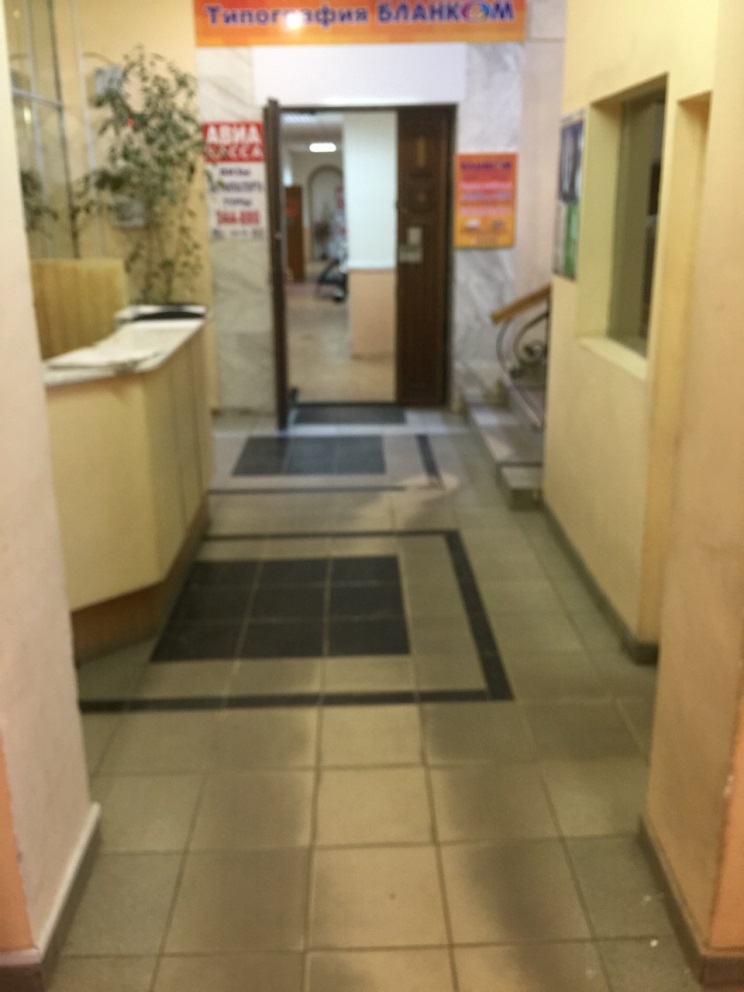 Окрашены стены входной группы 70 м2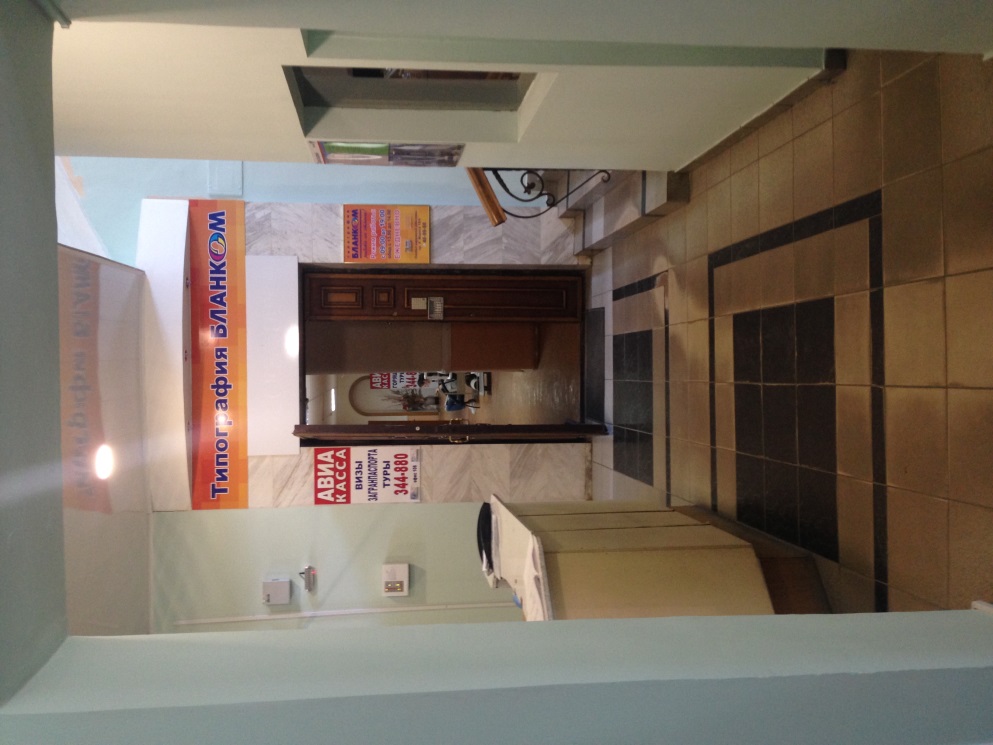 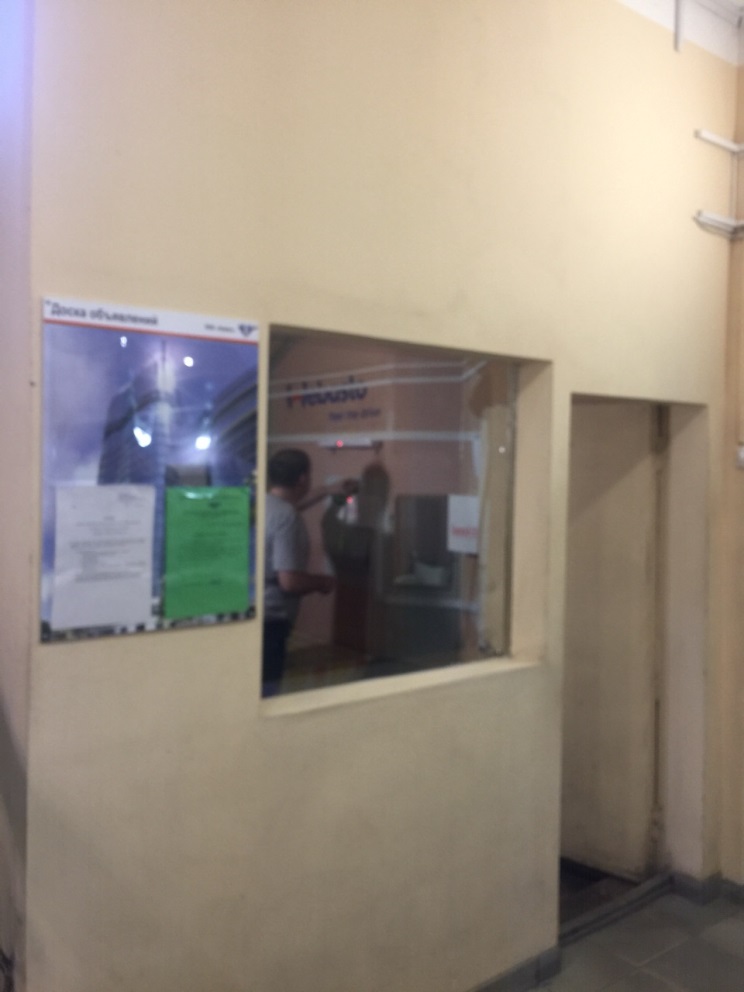 Окрашены стены фойе 50 м2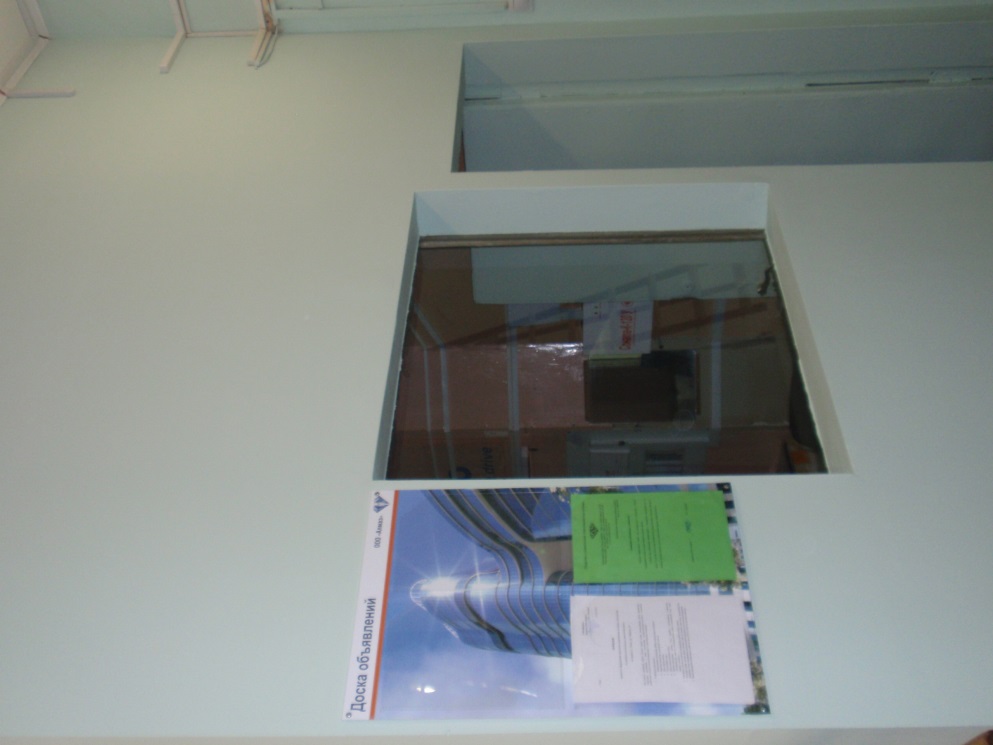 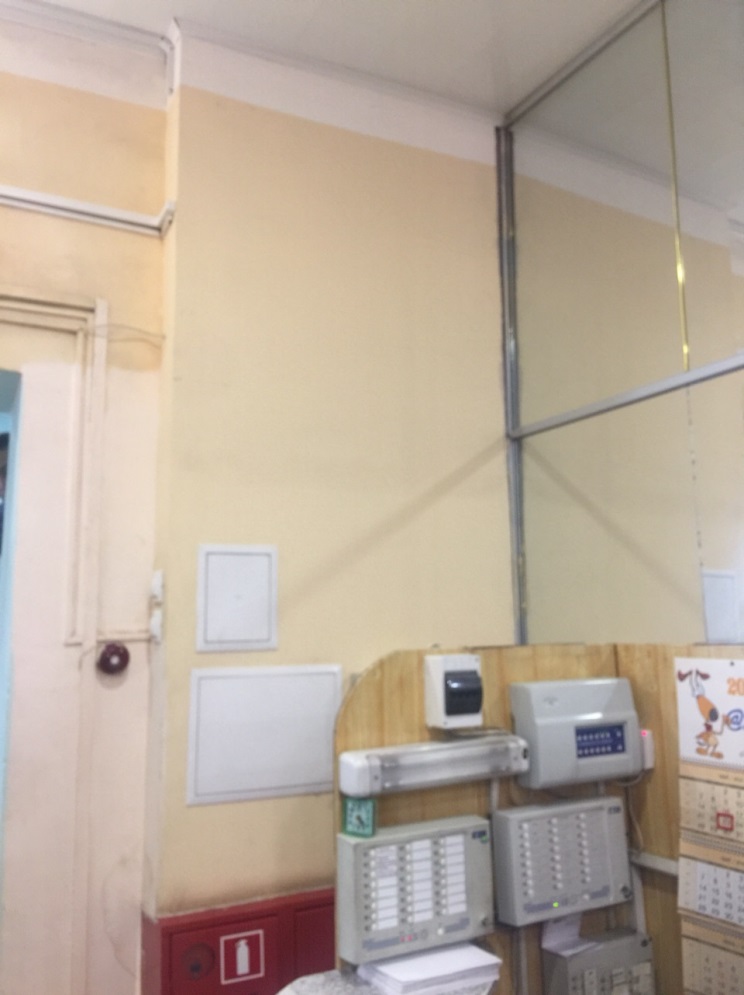 Окрашены стены фойе 50 м2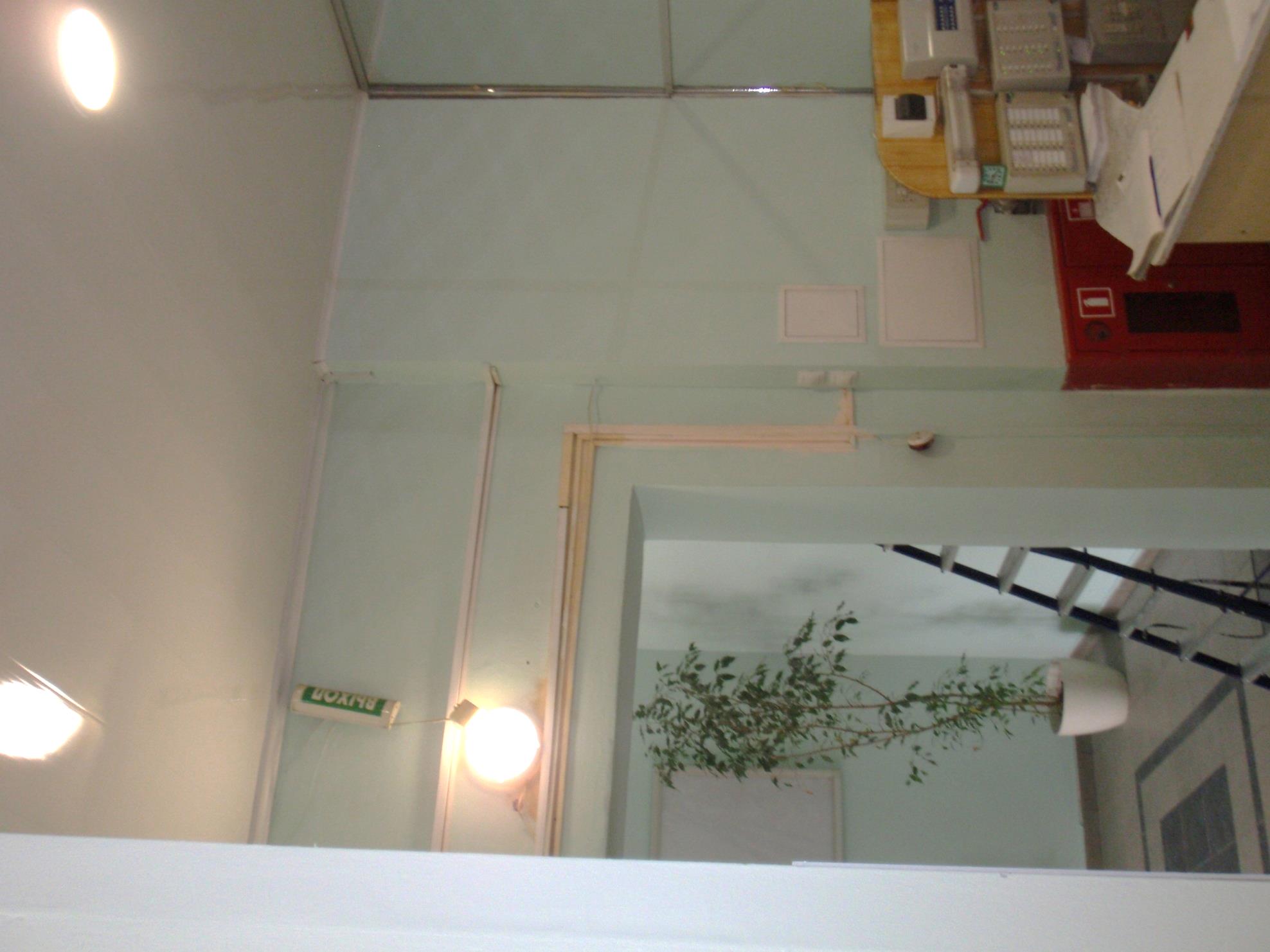 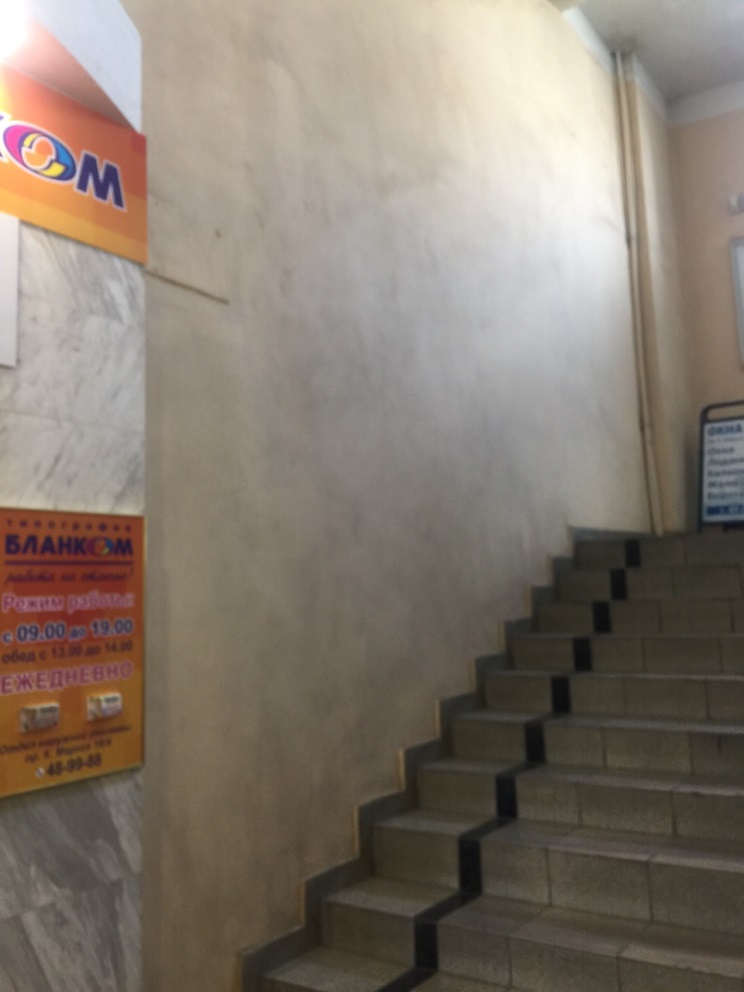 Окрашены стены лестничного марша с 1 на 2 этаж 45 м2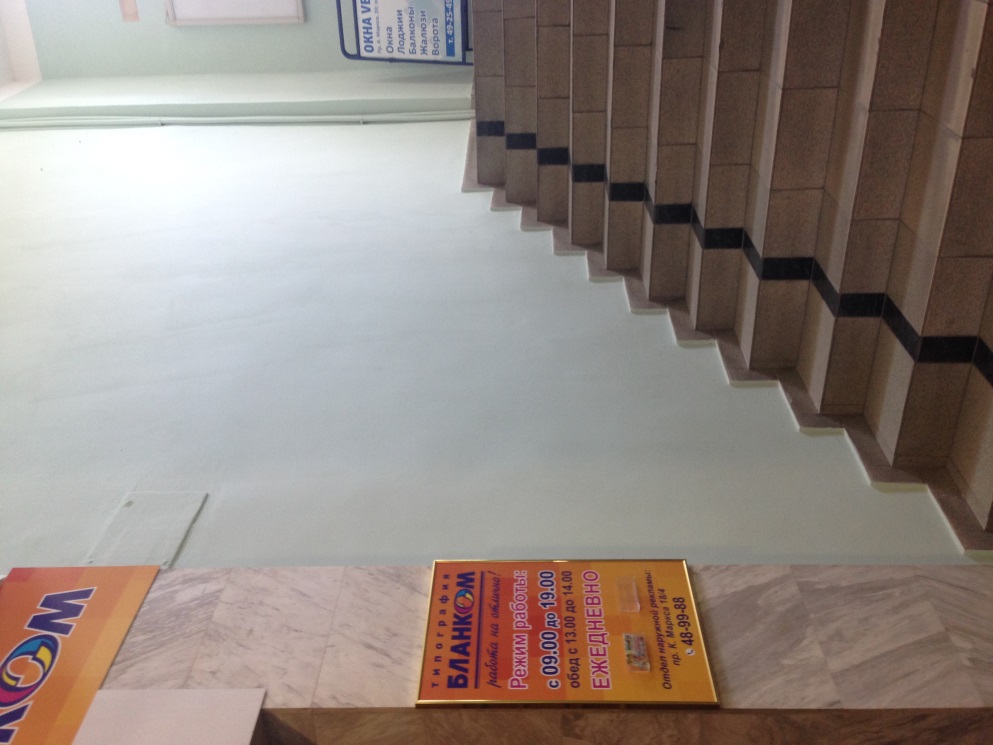 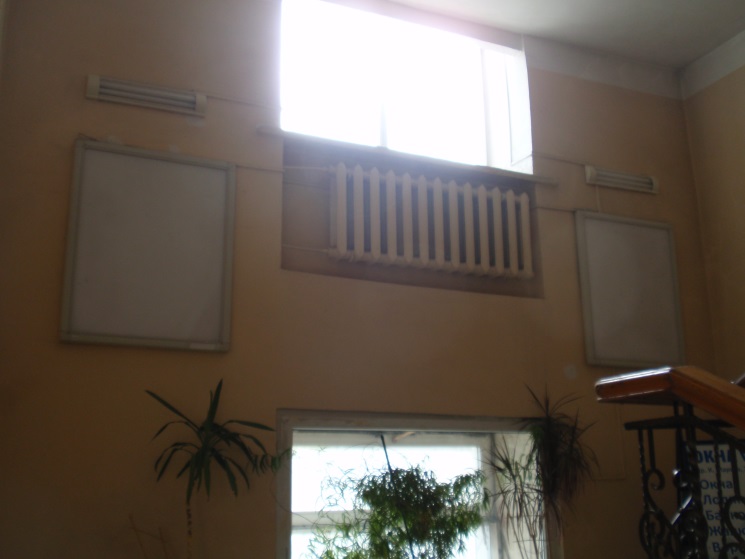 Окрашены стены лестничного марша с 1 на 2 этаж 45 м2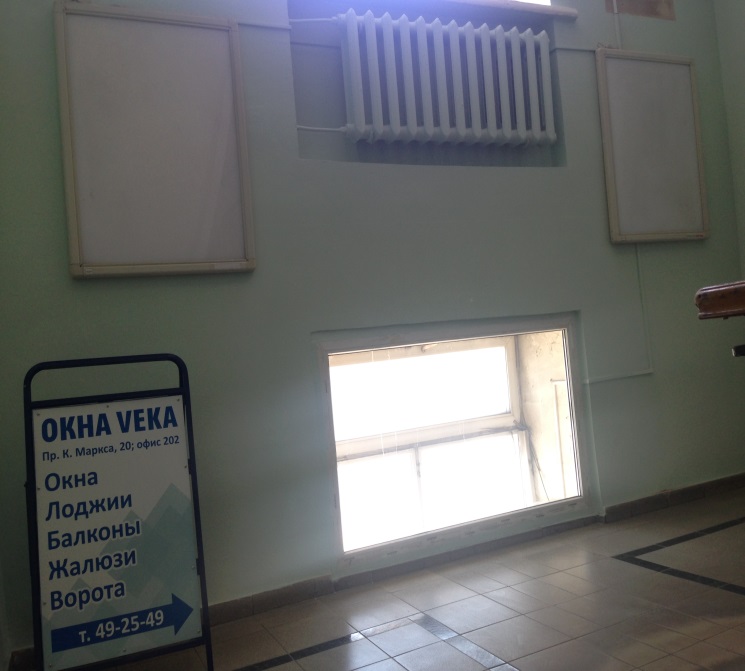 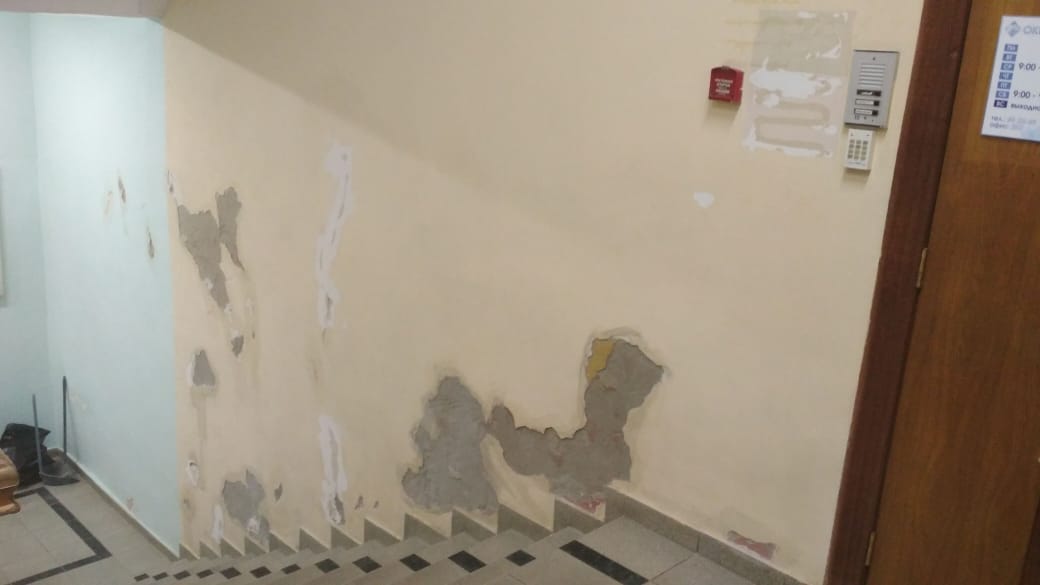 Шпатлевка и покраска стен.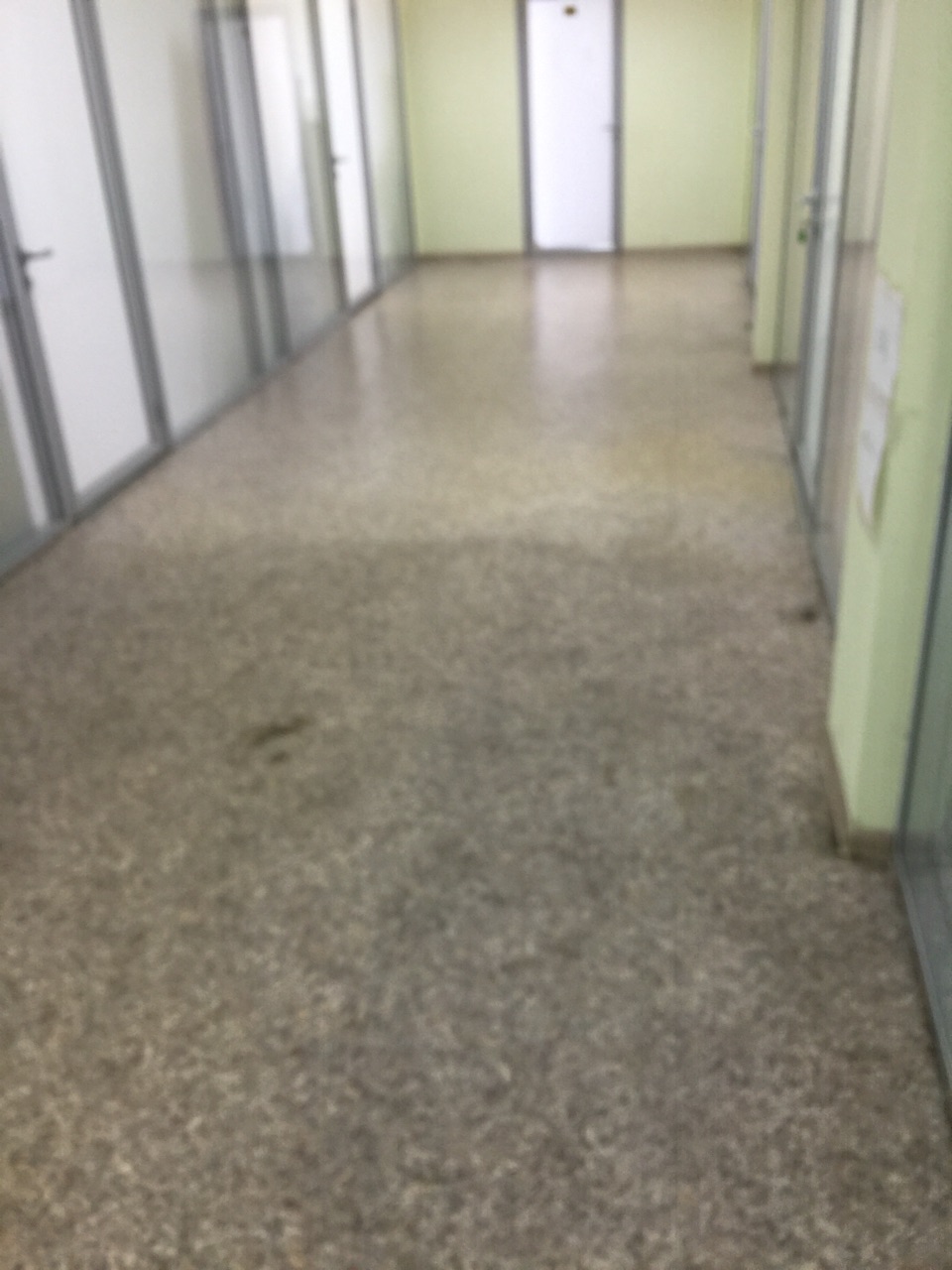 Химчистка полов в коридорах с помощью роторной машины в местах общего пользования по всему зданию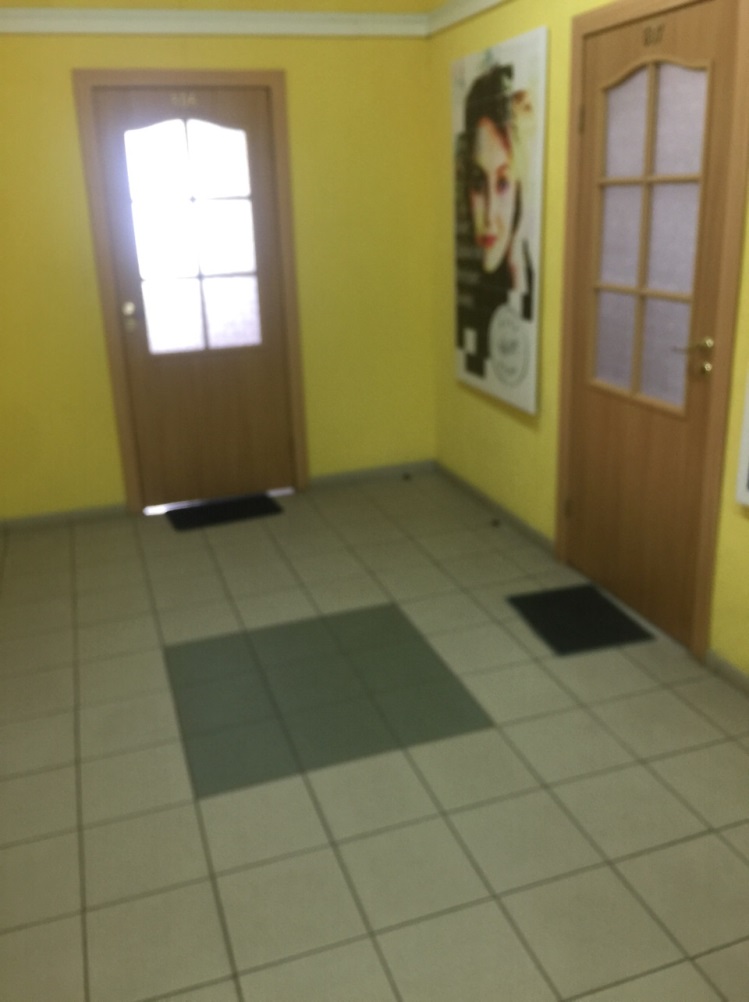 Химчистка полов в коридорах с помощью роторной машины в местах общего пользования по всему зданию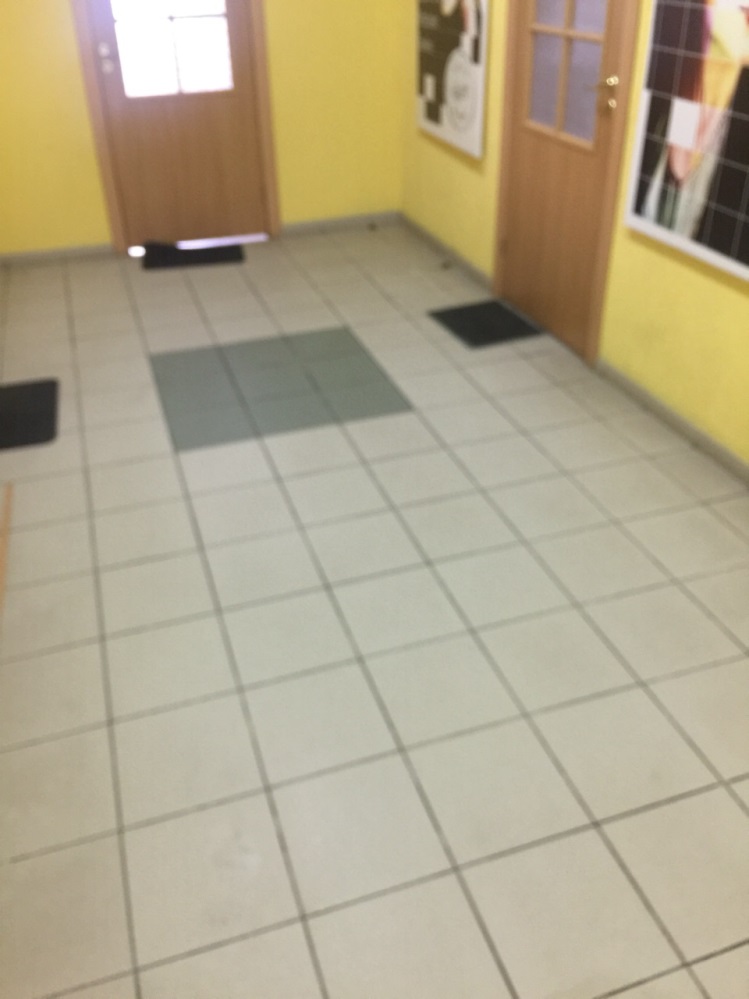 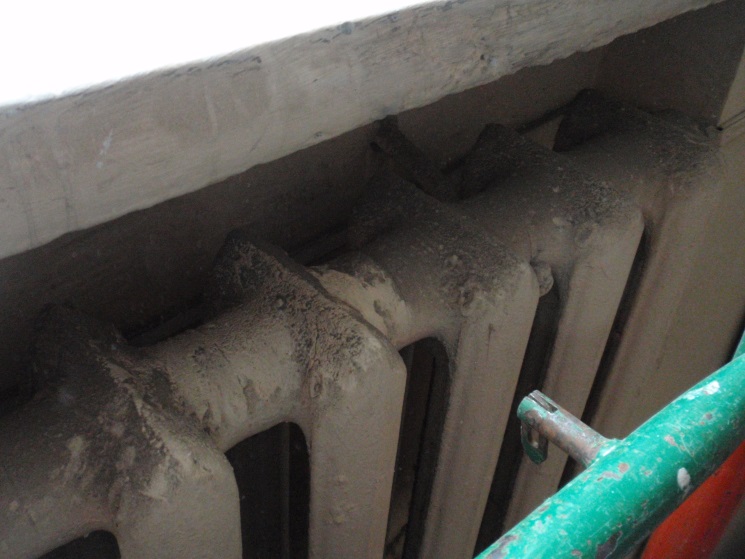 Проведена генеральная уборка радиаторов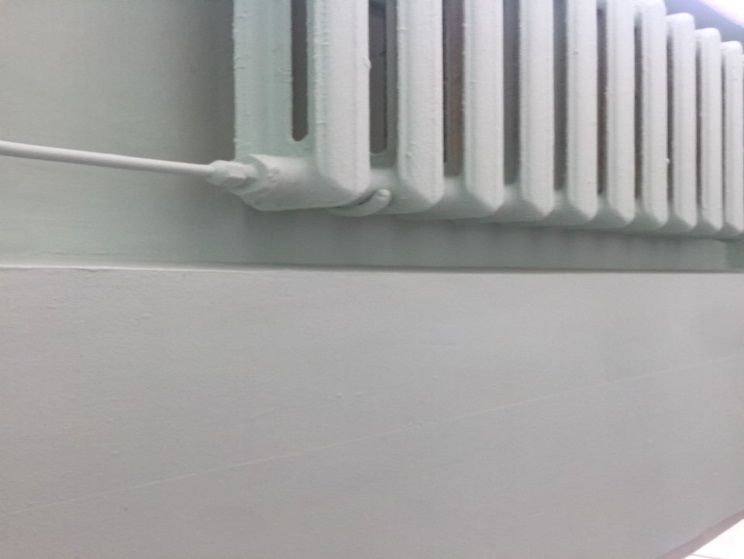 Установили контейнер для ТБО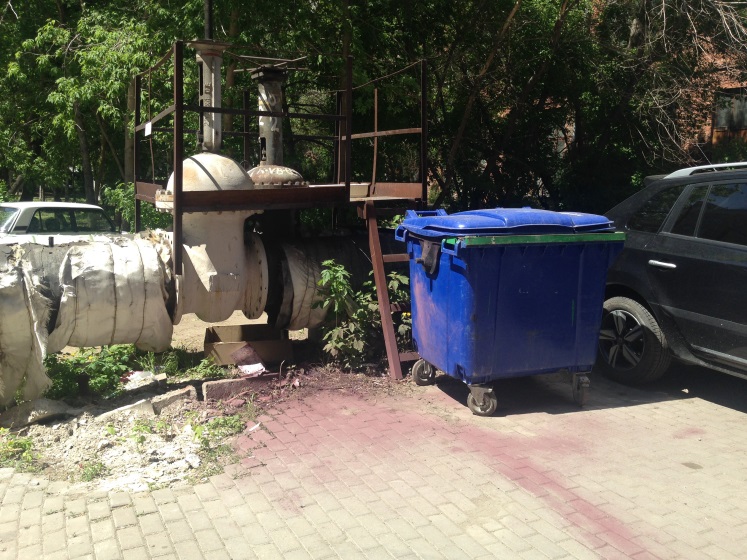 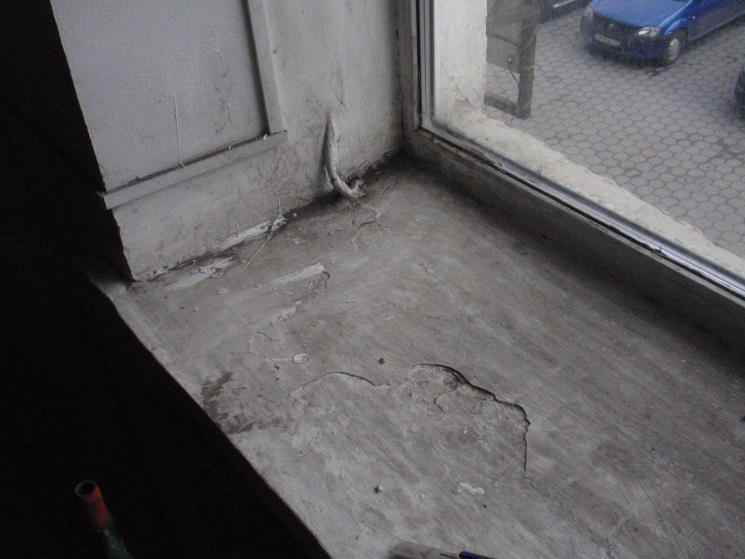 Окрашен подоконник на лестничном марше между 1 и 2 этажом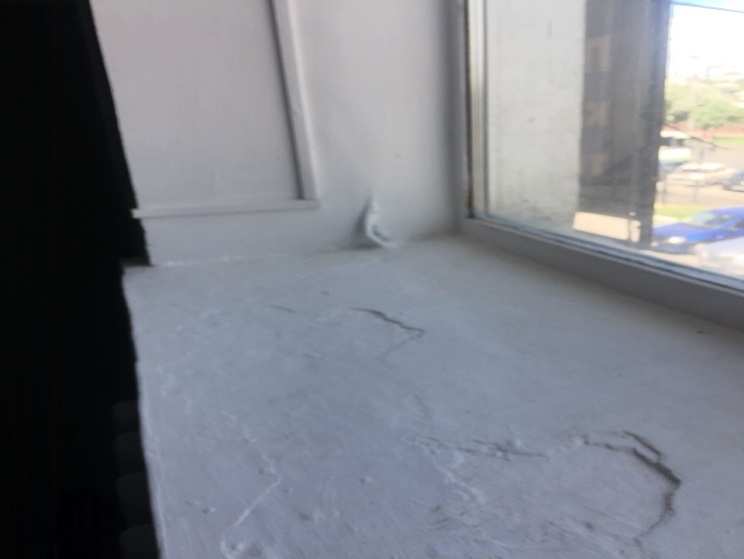 Установка дренаж насоса системы канализации здания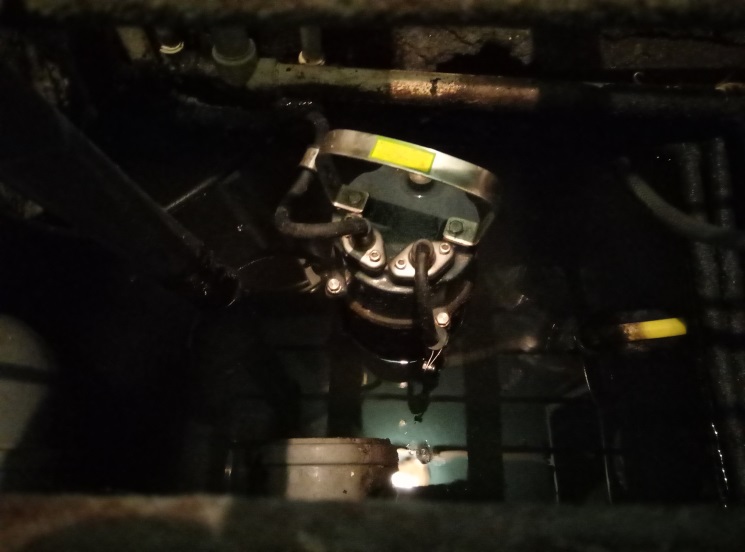 Установлен измельчитель канализационных отходов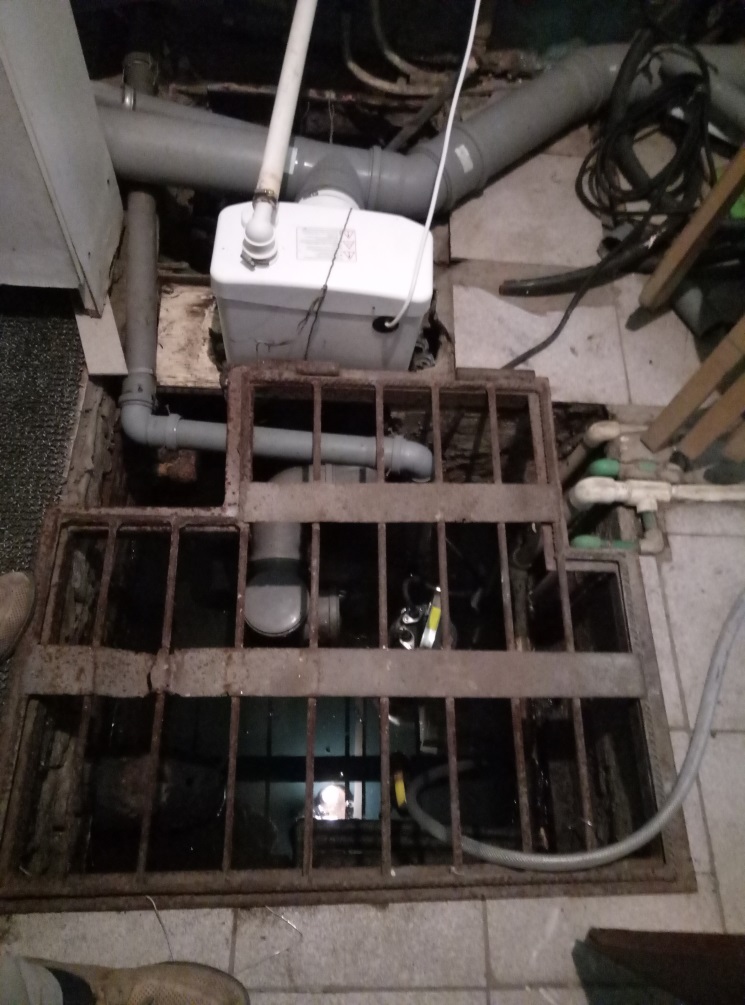 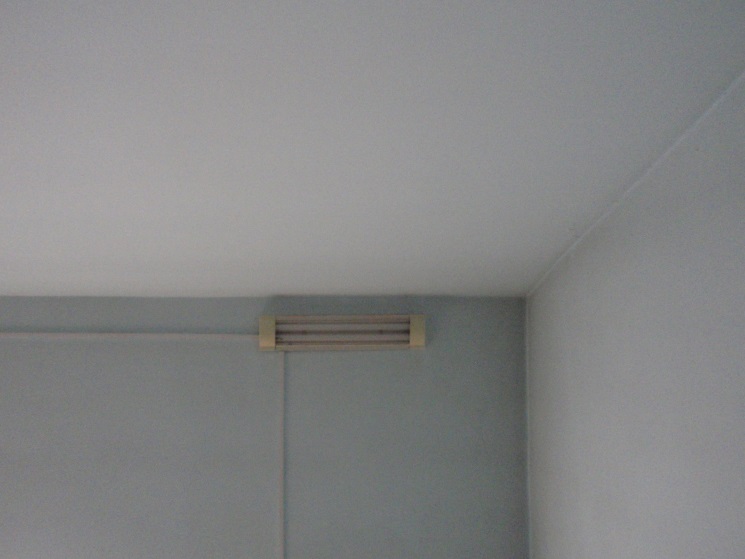 Настенные неисправные светильники с люминесцентными лампами заменены на потолочные светодиодные светильники, которые обеспечивают  большую освещенность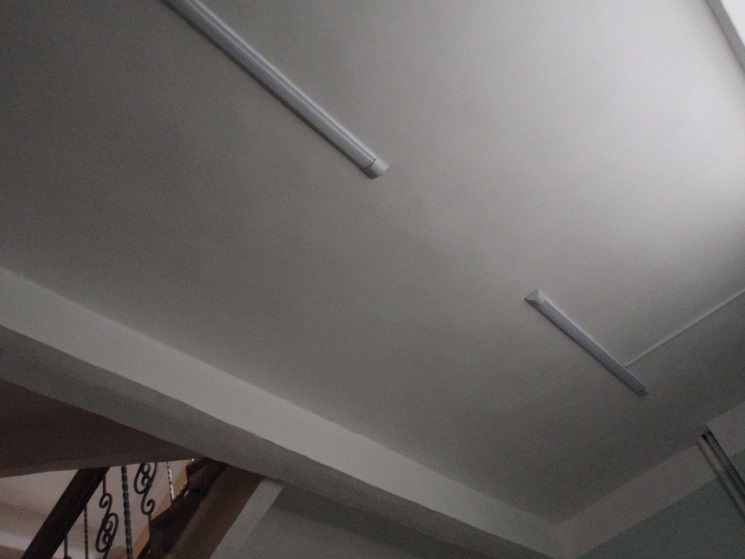 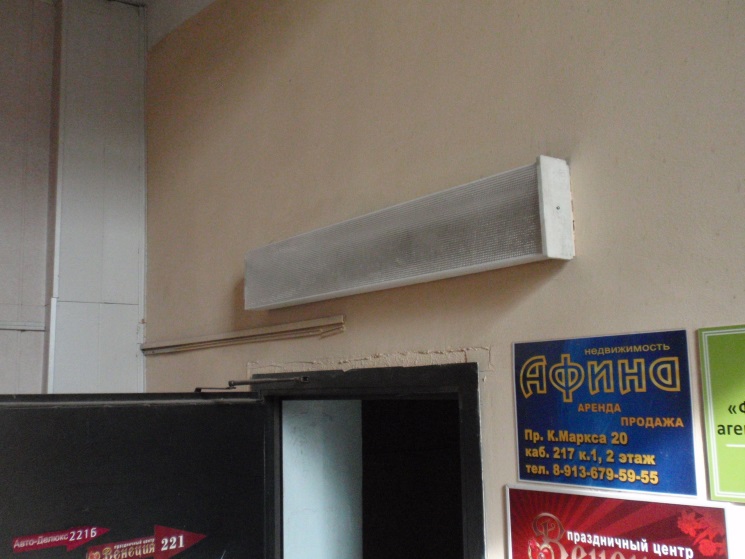 Настенные неисправные светильники с люминесцентными лампами заменены на потолочные светодиодные светильники, которые обеспечивают  большую освещенность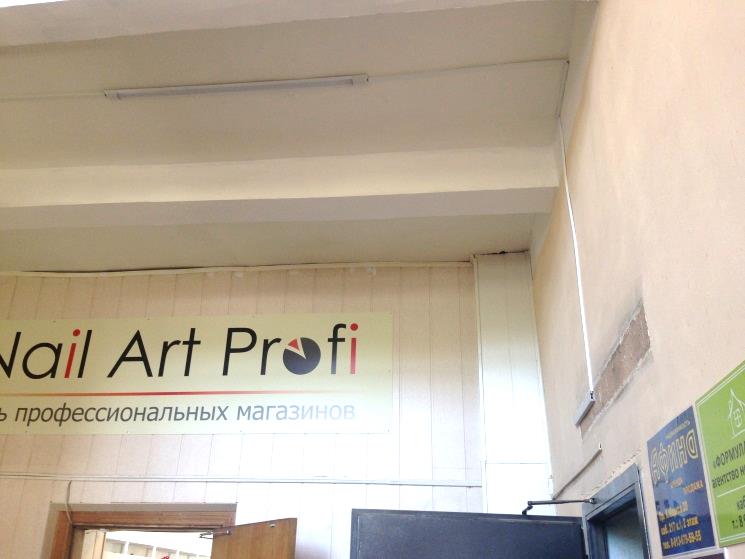 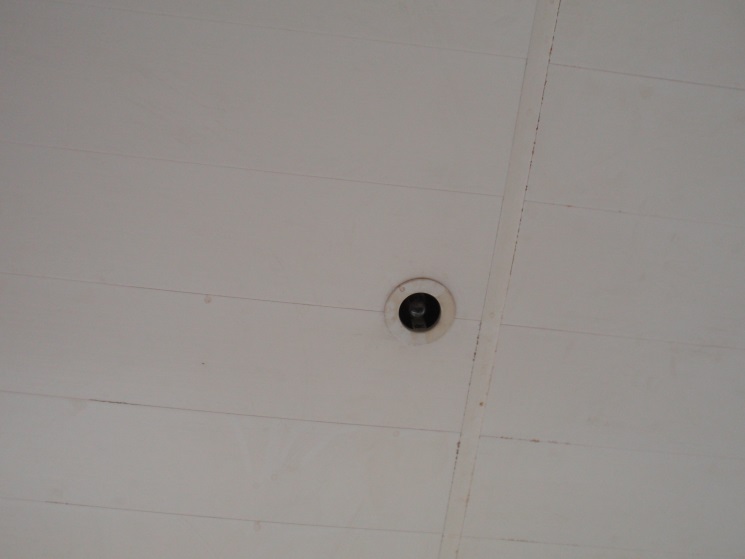 Лампы накаливания заменены на светодиодные лампы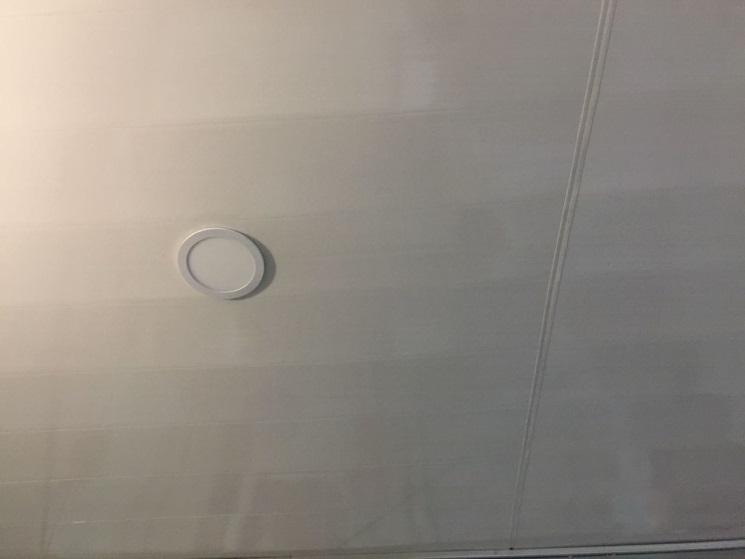 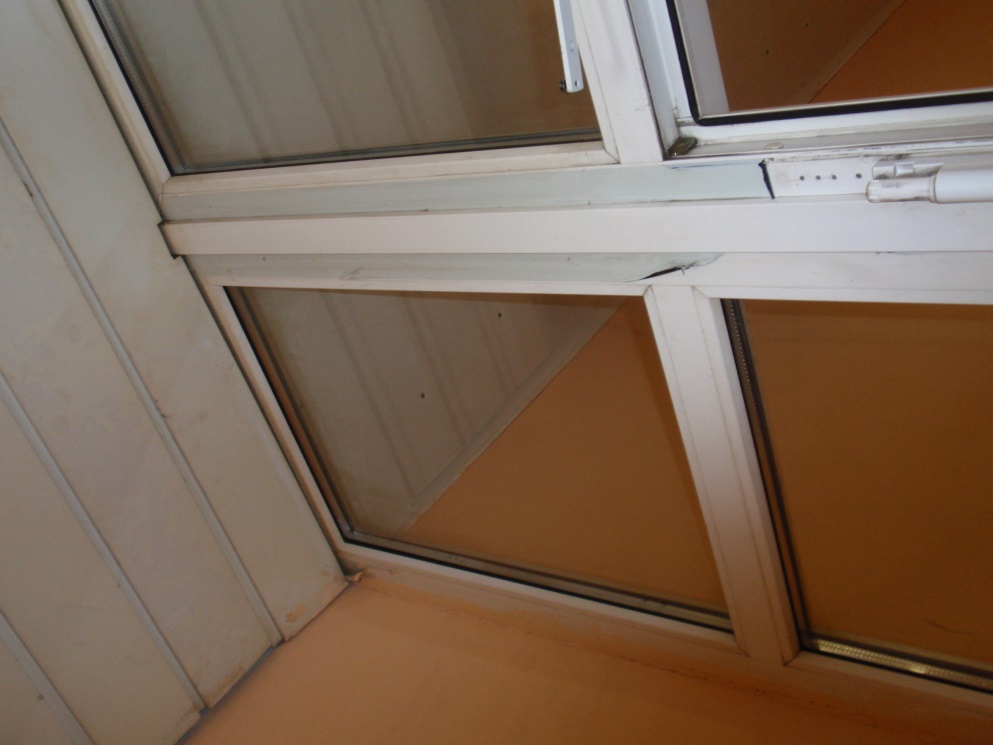 Двери очищены от транспортировочной пленки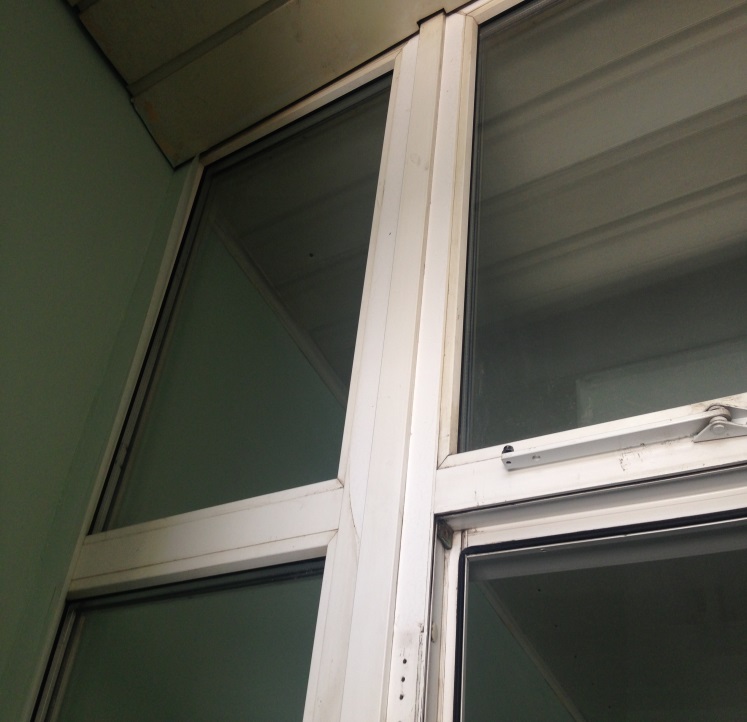 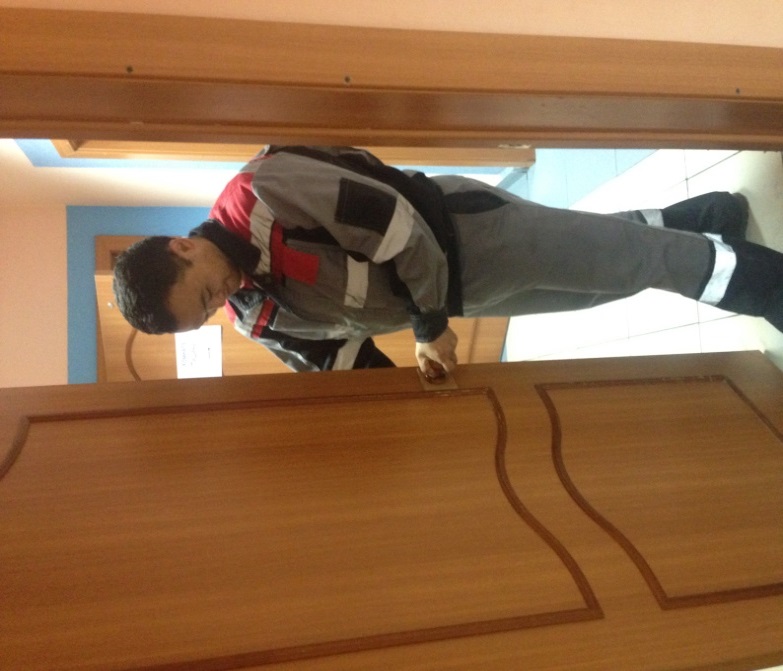 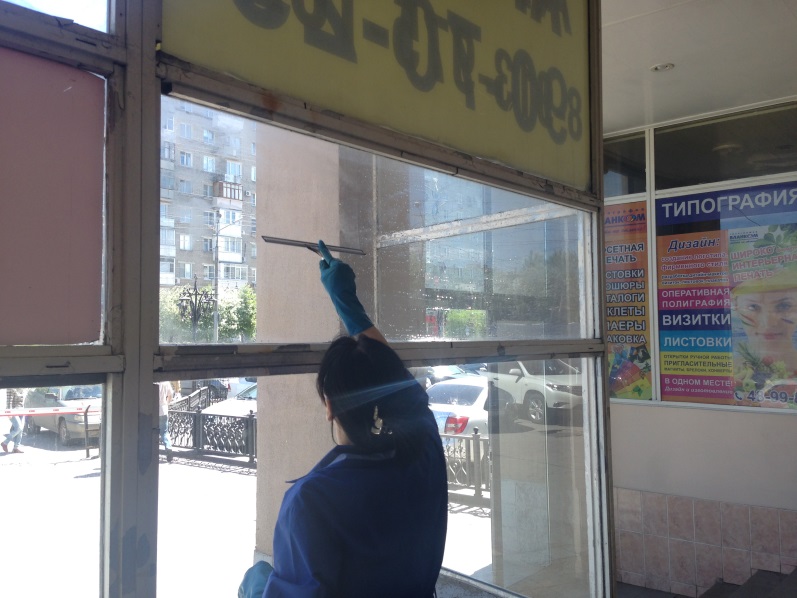 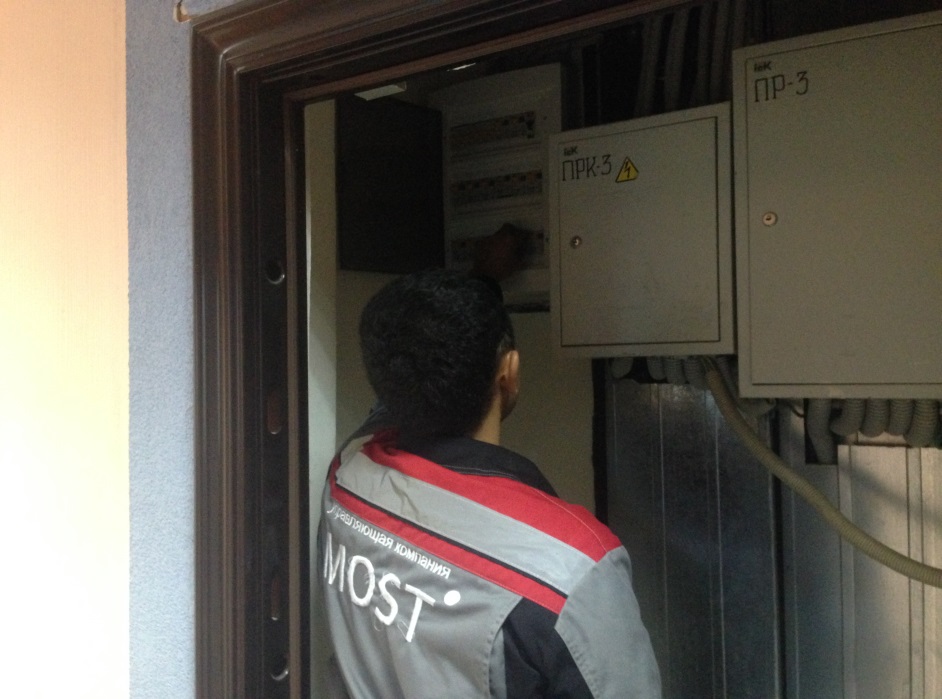 Производится ремонт дверной ручкиПроизводится мойка оконПроизводится технический осмотр электрощитов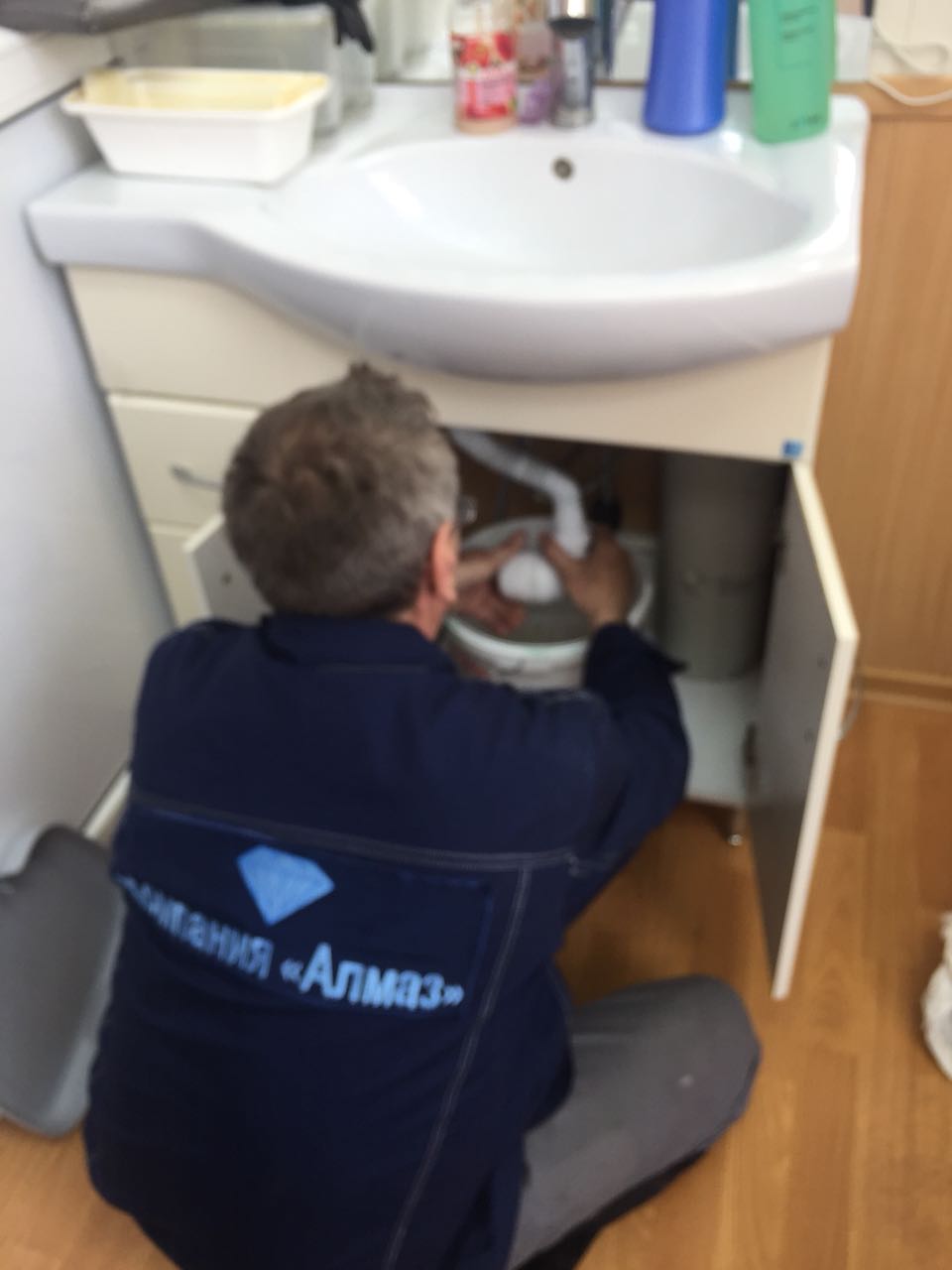 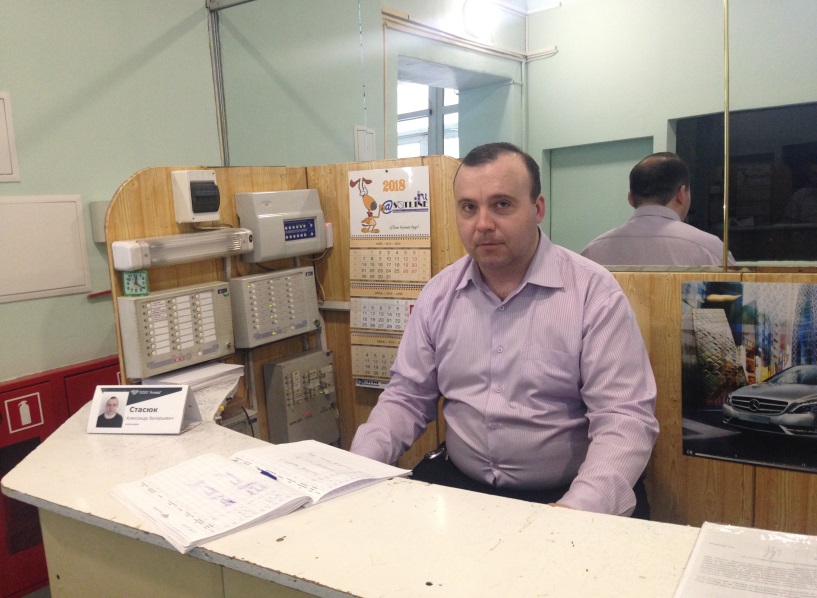 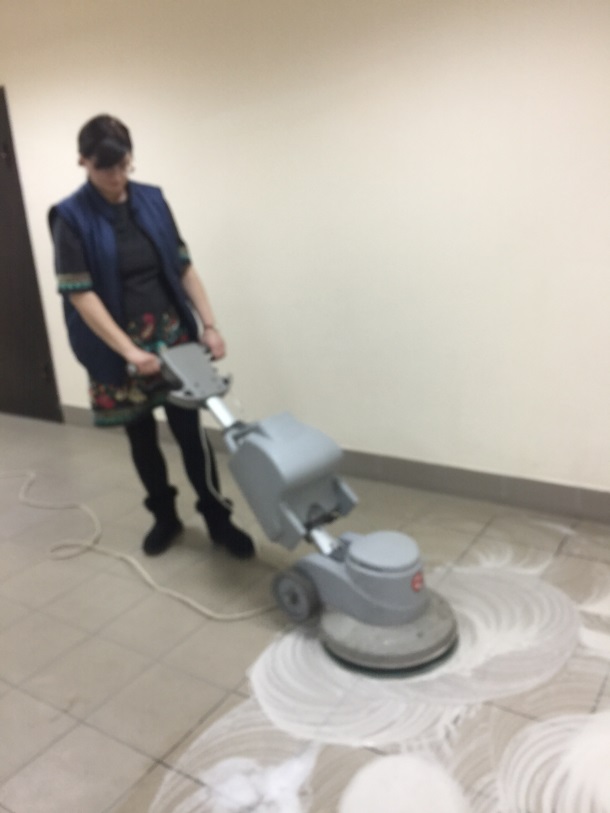 Производится чистка сифонаПроизводится запись в журнале посетителейПроизводится химчистка полов в коридорах с помощью роторной машиныДо выполнения работОписание выполненной работыПосле выполнения работ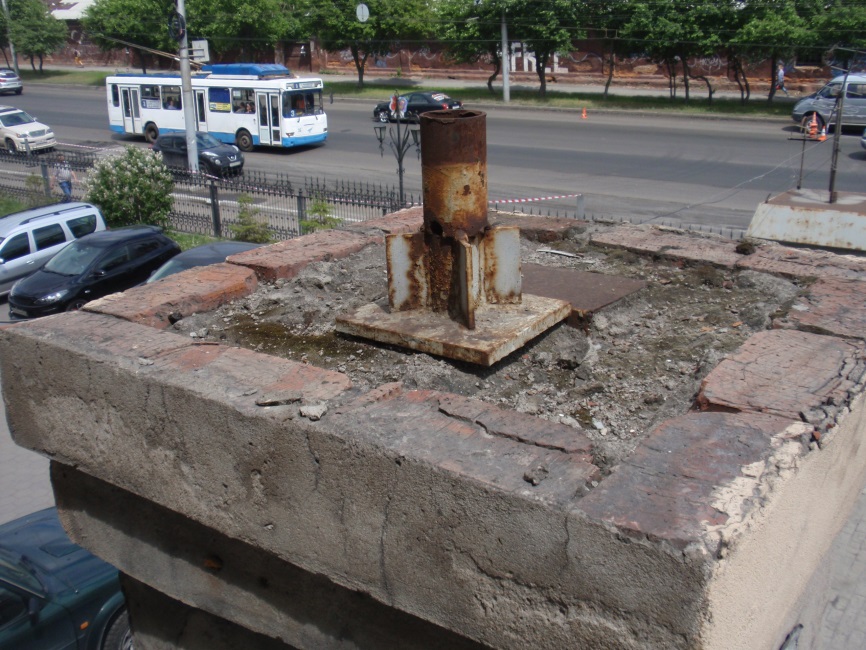 Ремонт фасада здания. Шпатлевка, покраска стен.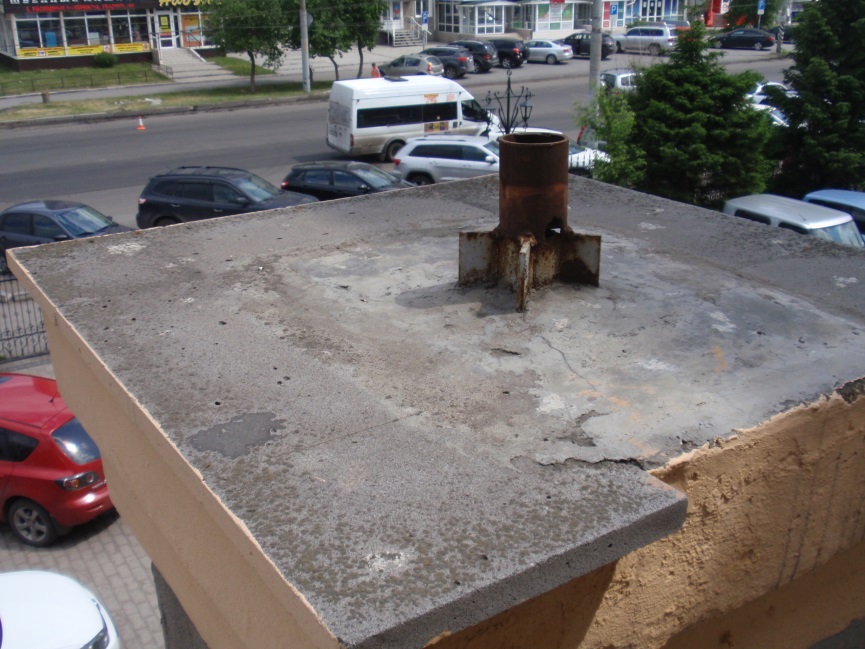 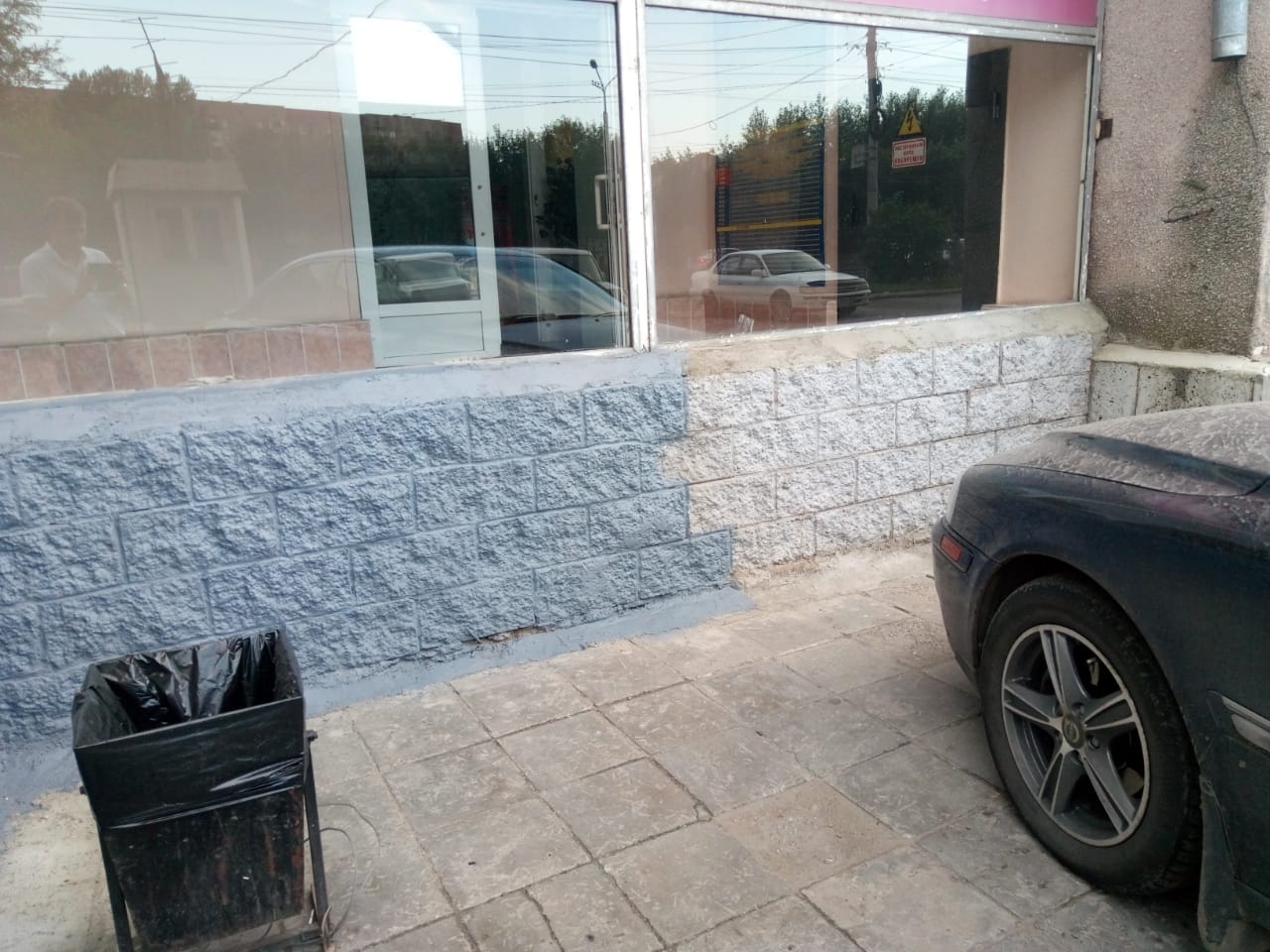 Окраска бетонного яруса водоотталкивающей краской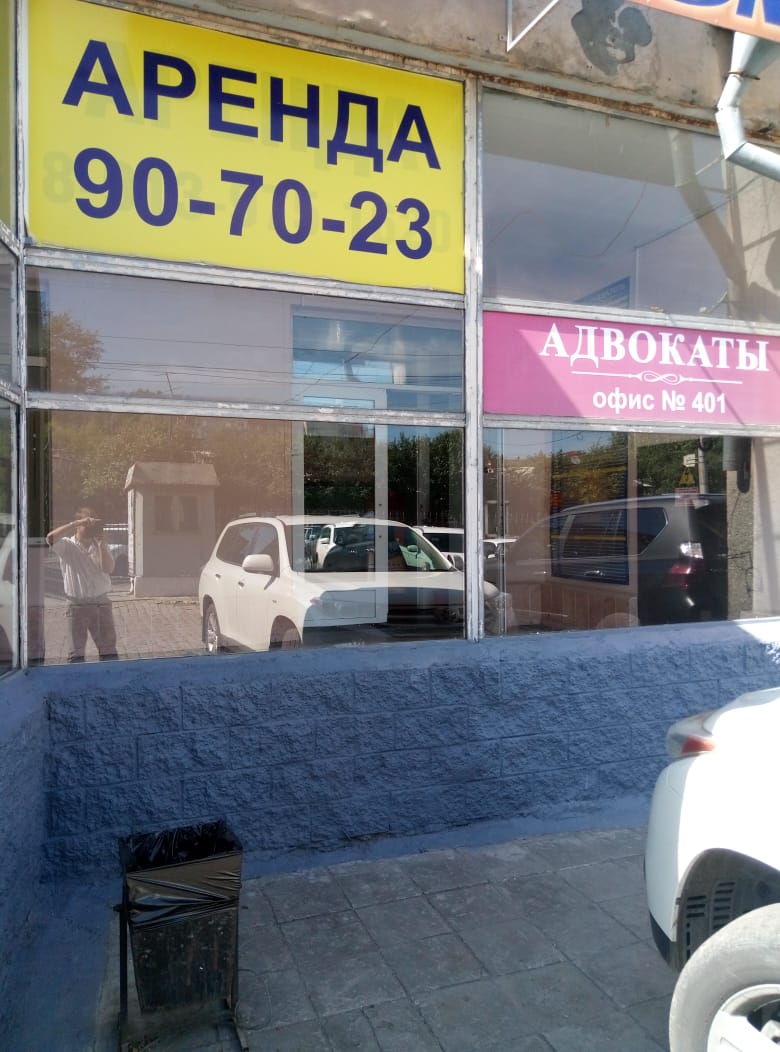 Окраска примыкания пола к стене,  водоотталкивающей краской 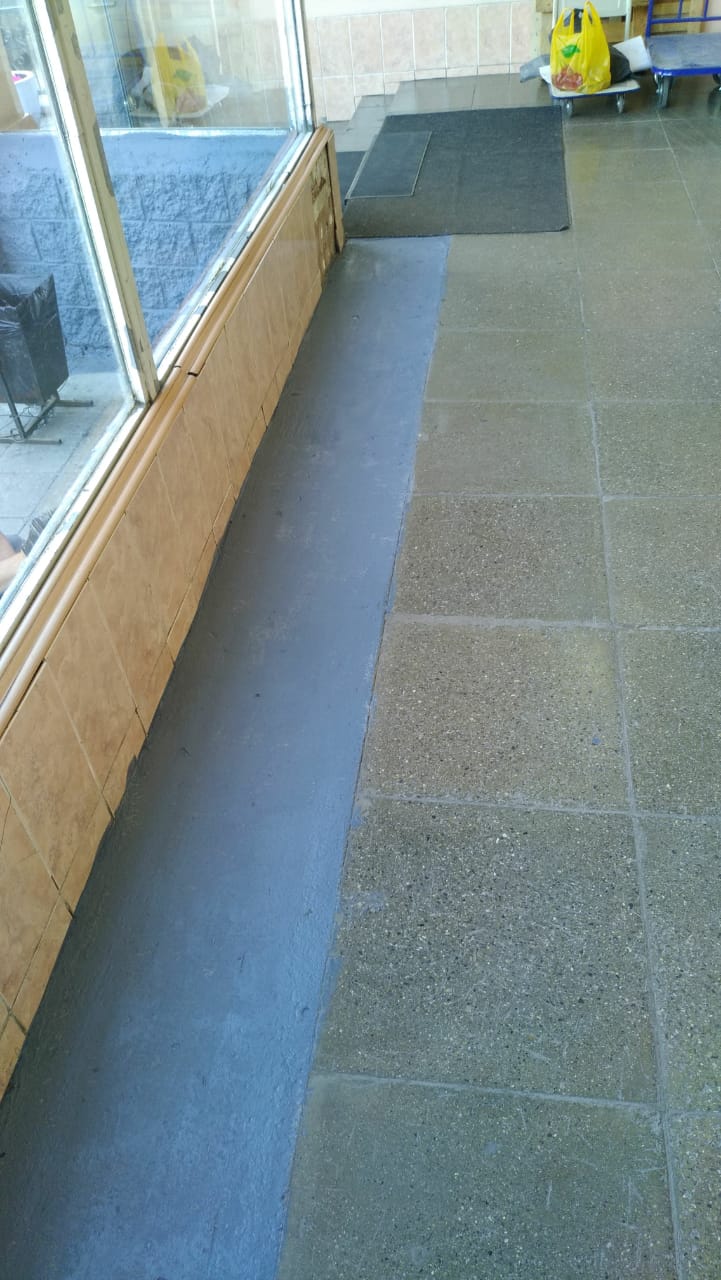 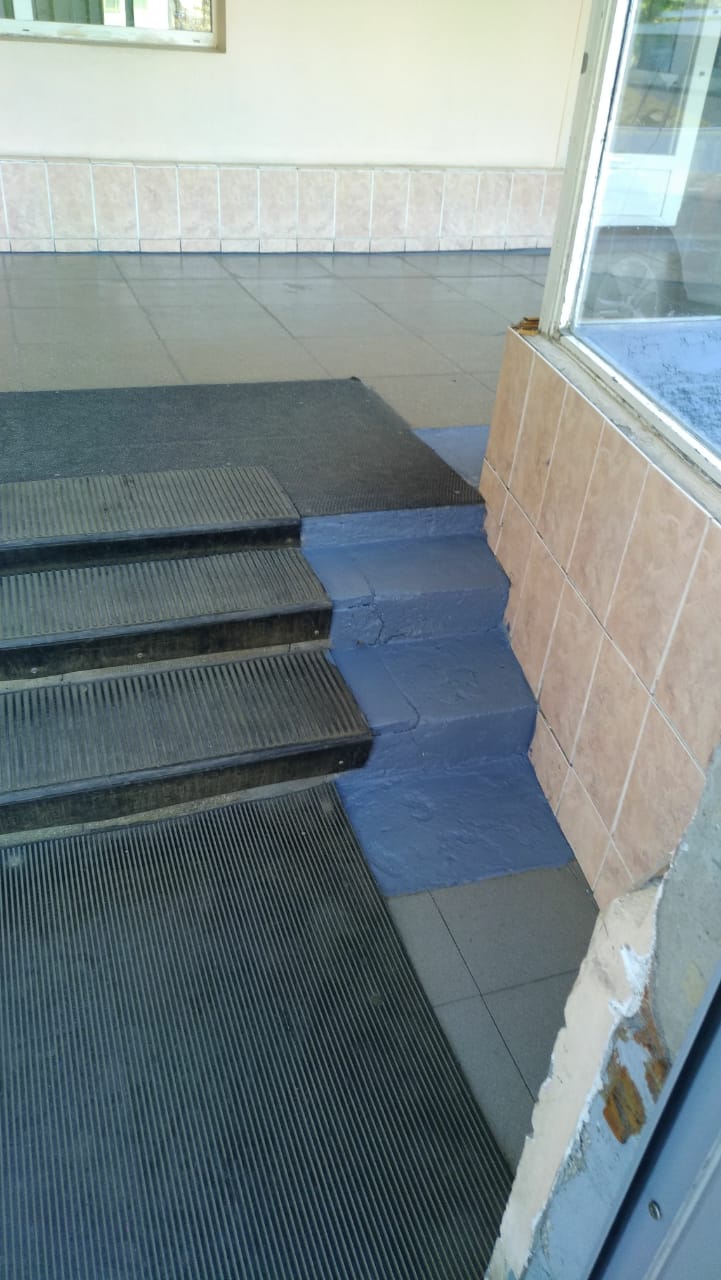 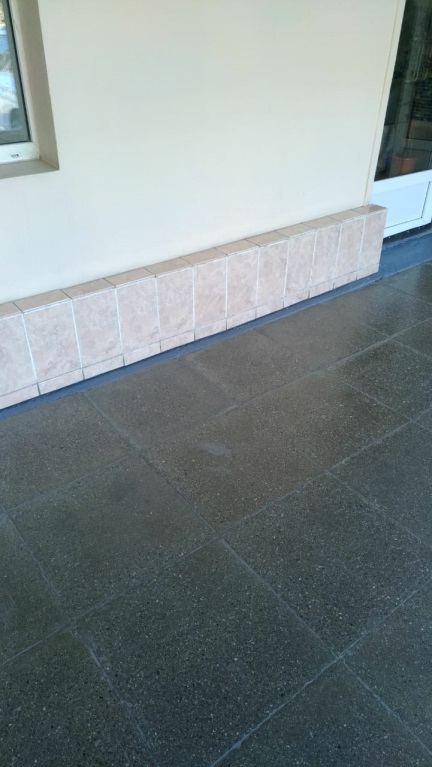 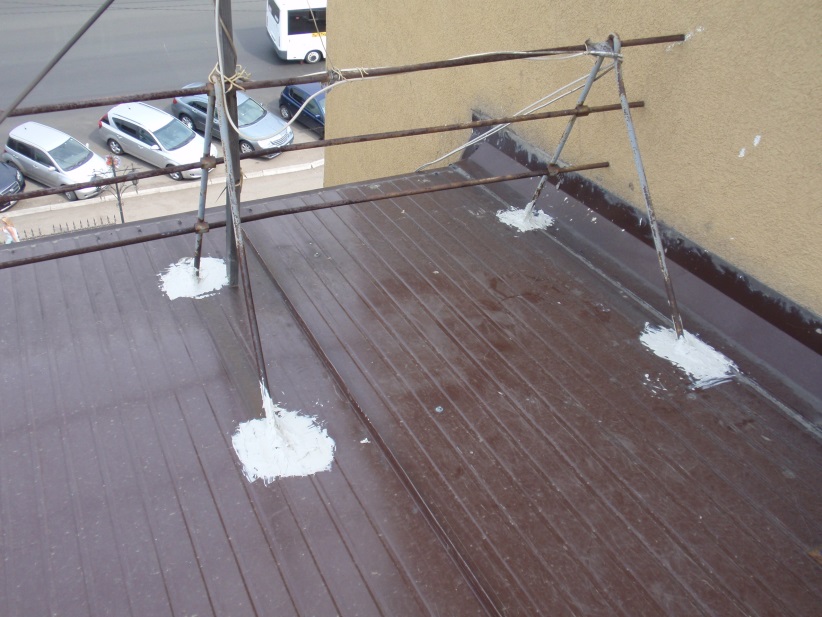 Шпатлевка отверстий крепленияограждения крыши для устранения от протекания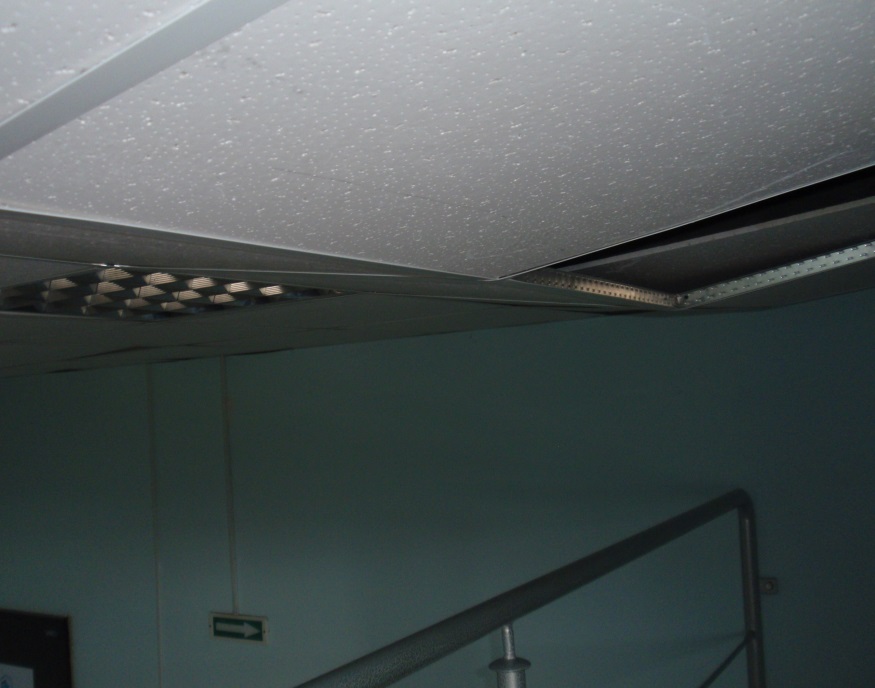 Ремонт металлического профиля подвесного потолка Армстронг (провисания профиля)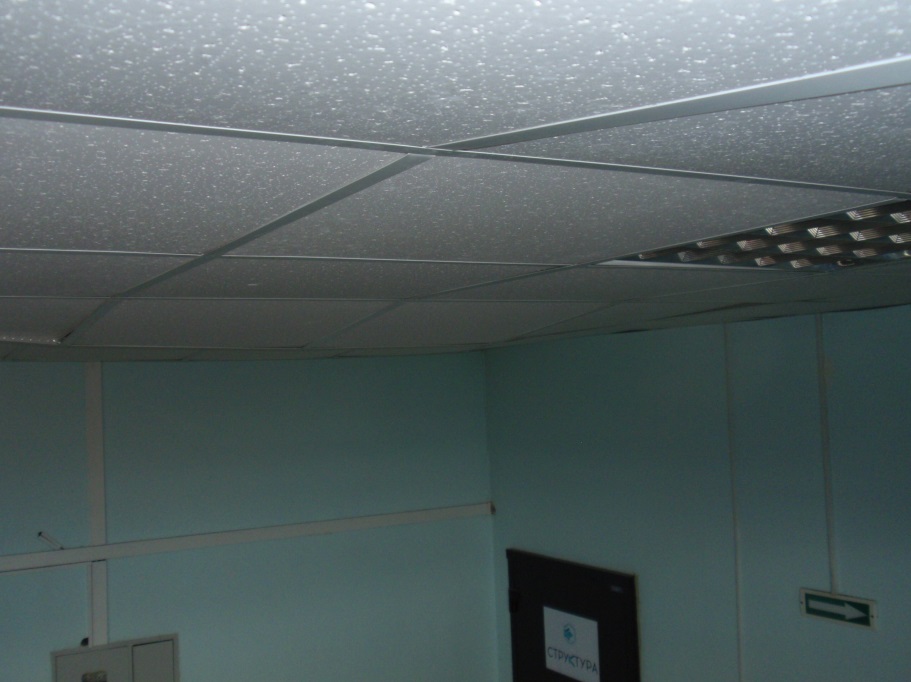 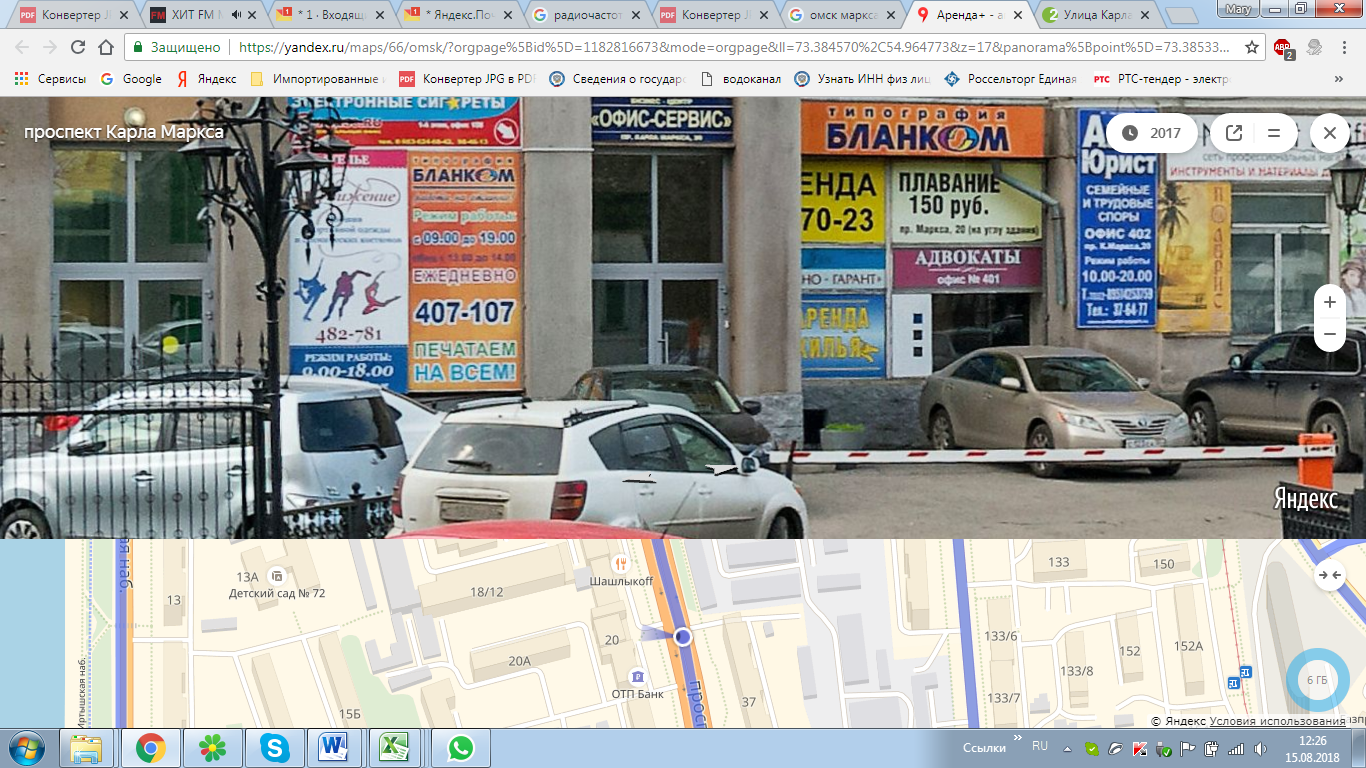 Покраска клумб 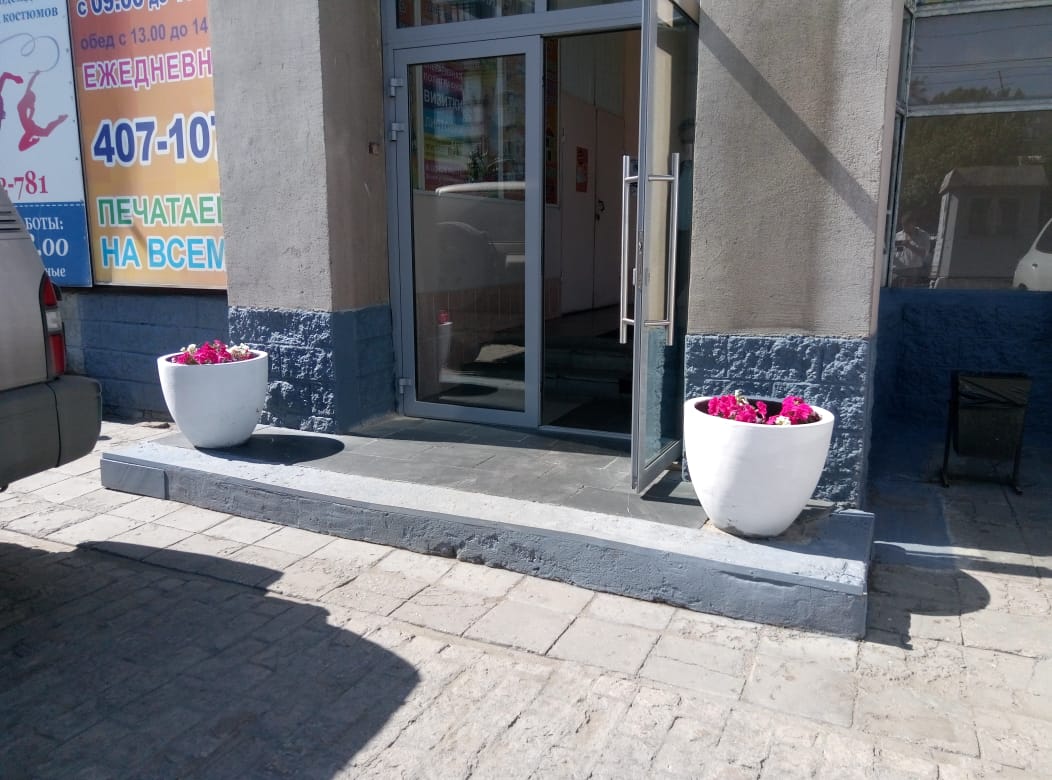 Высадка цветов в клумбыВысадка цветов в клумбы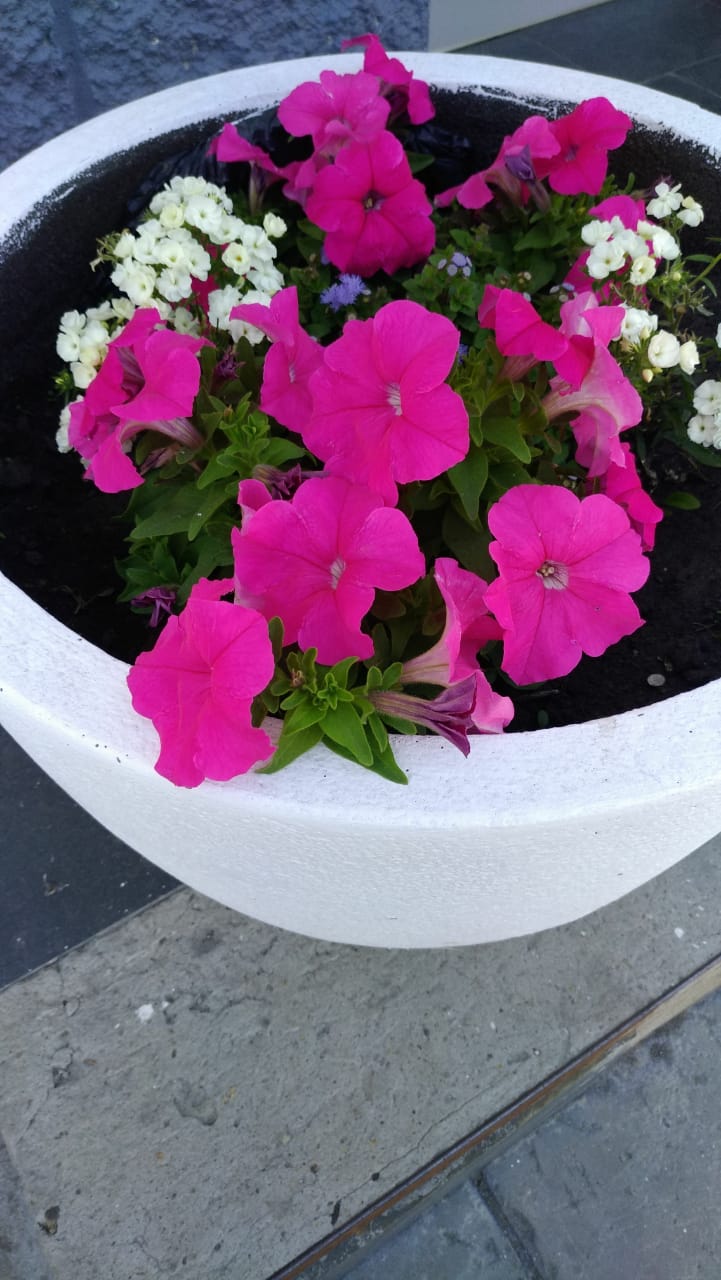 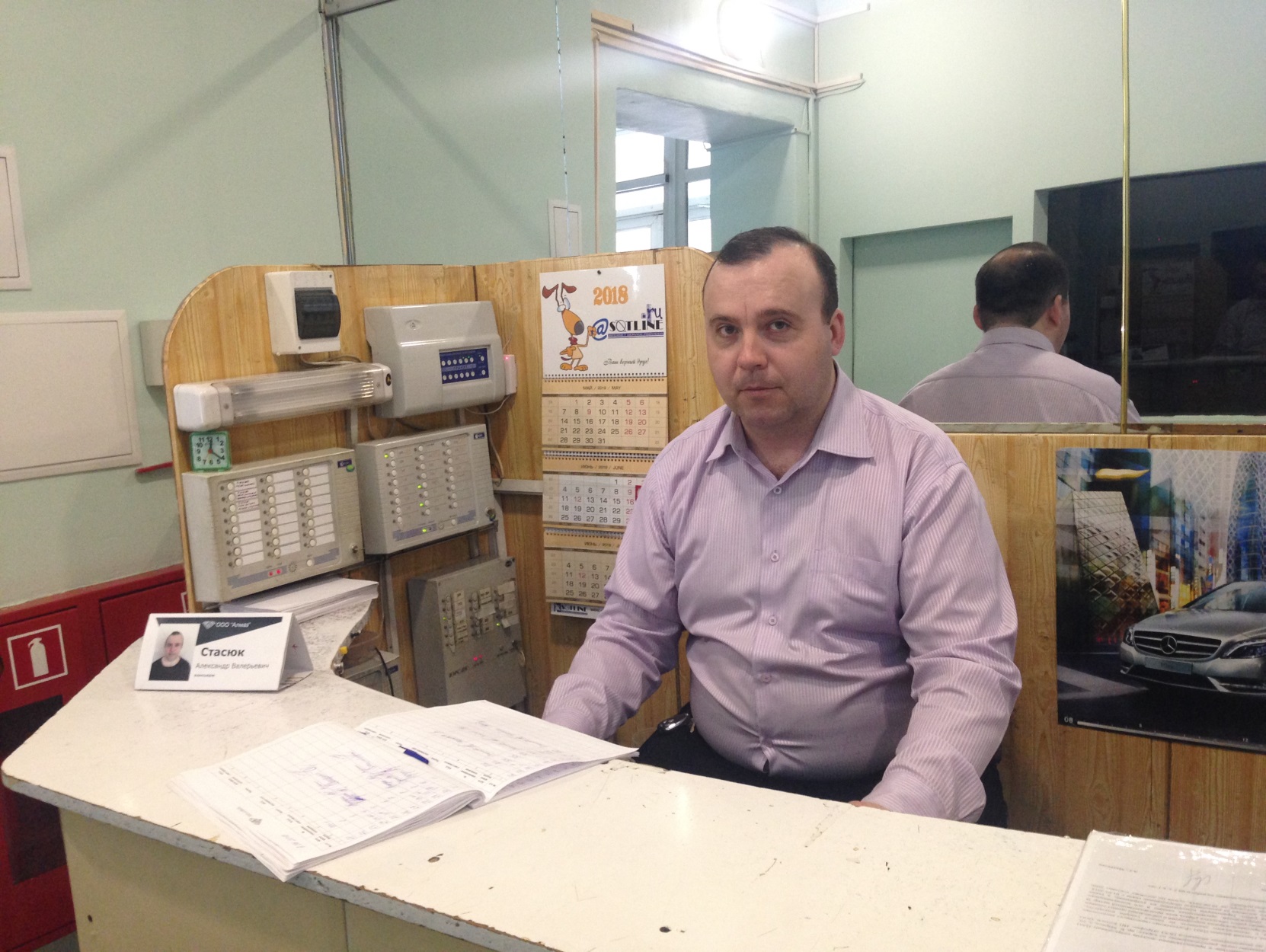 Демонтаж и монтаж табло индикации системы пожаротушения и системы оповещения о пожаре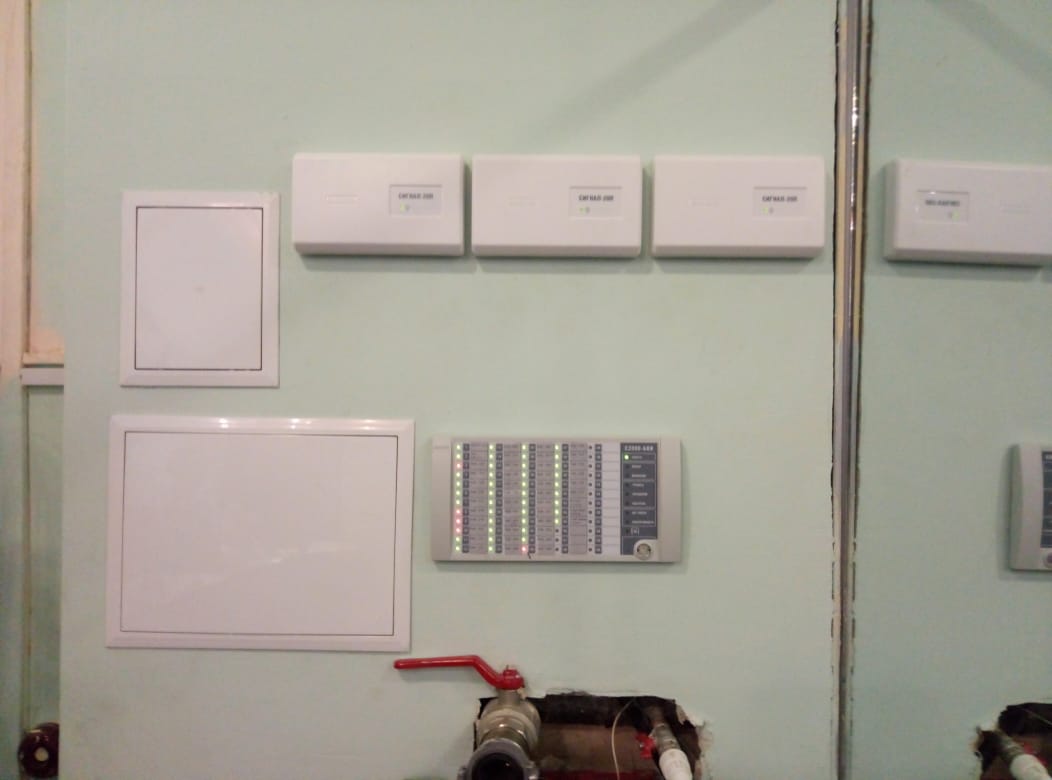 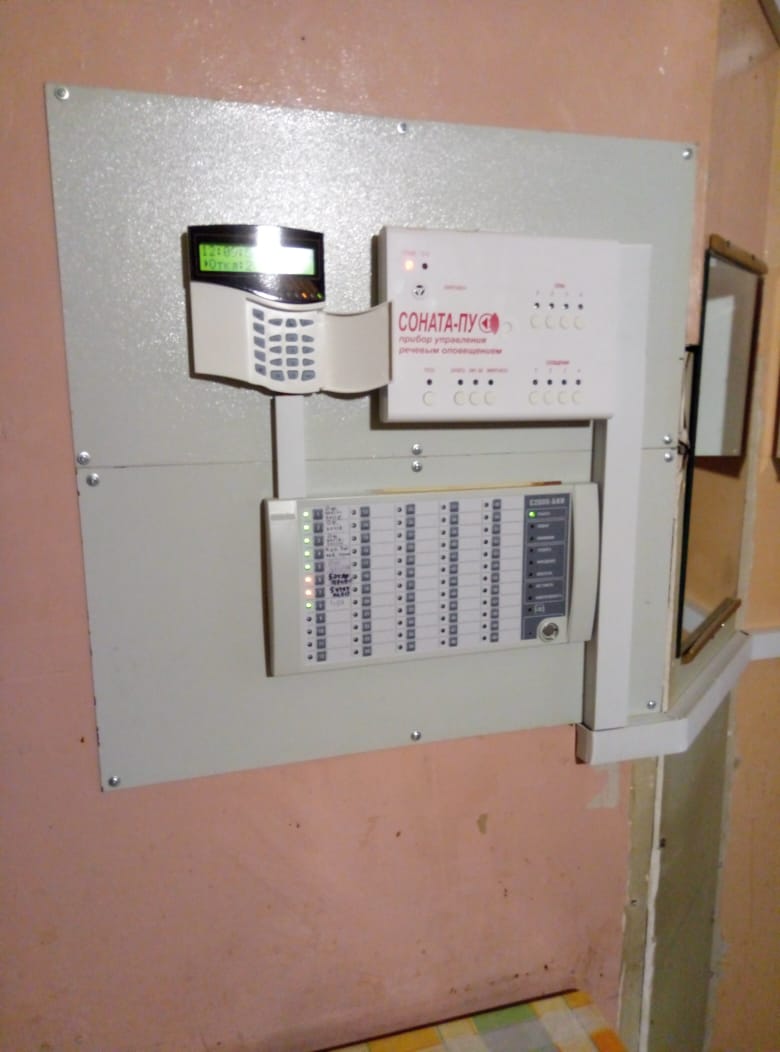 Демонтаж и монтажтабло индикациисистемы контроля доступа.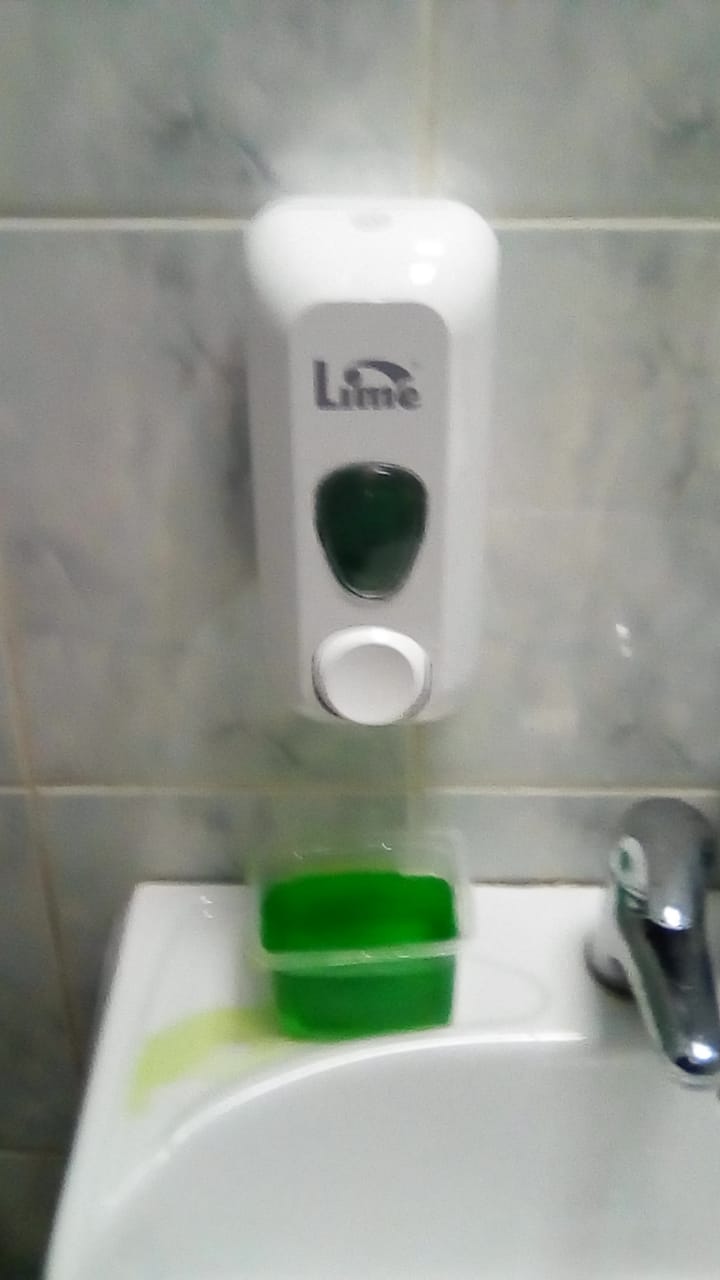 Замена диспенсера для мыла 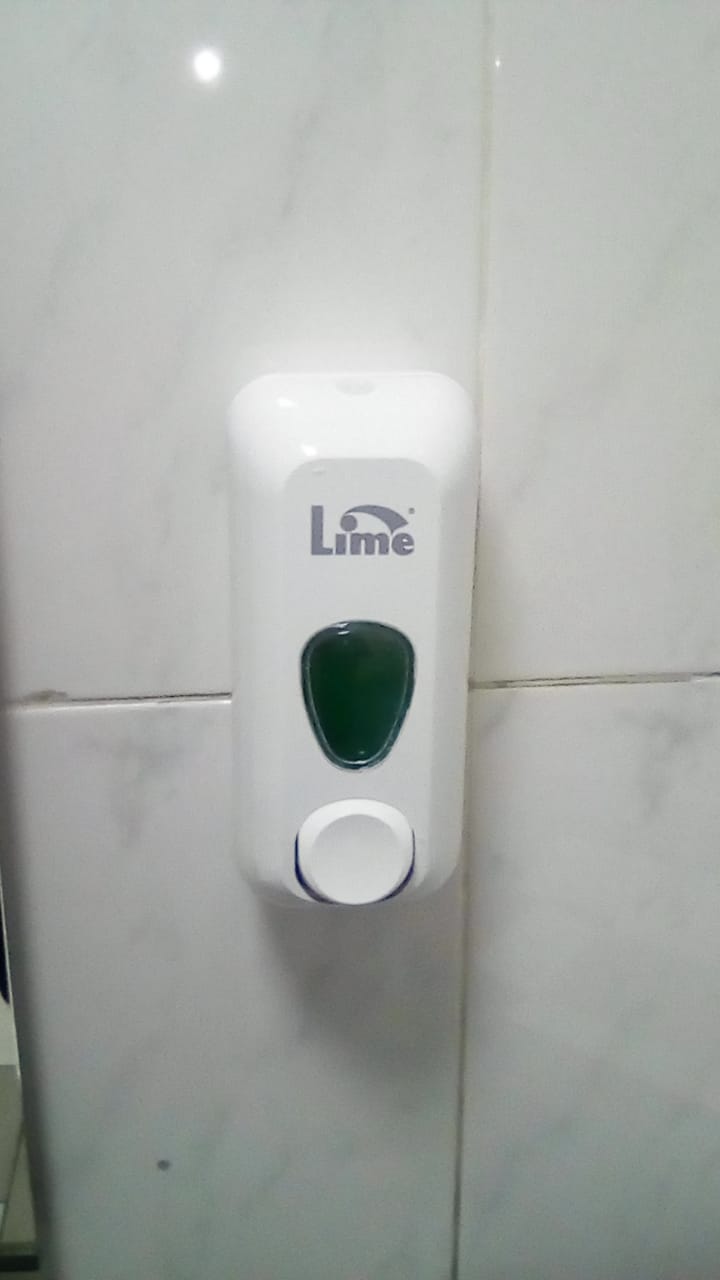 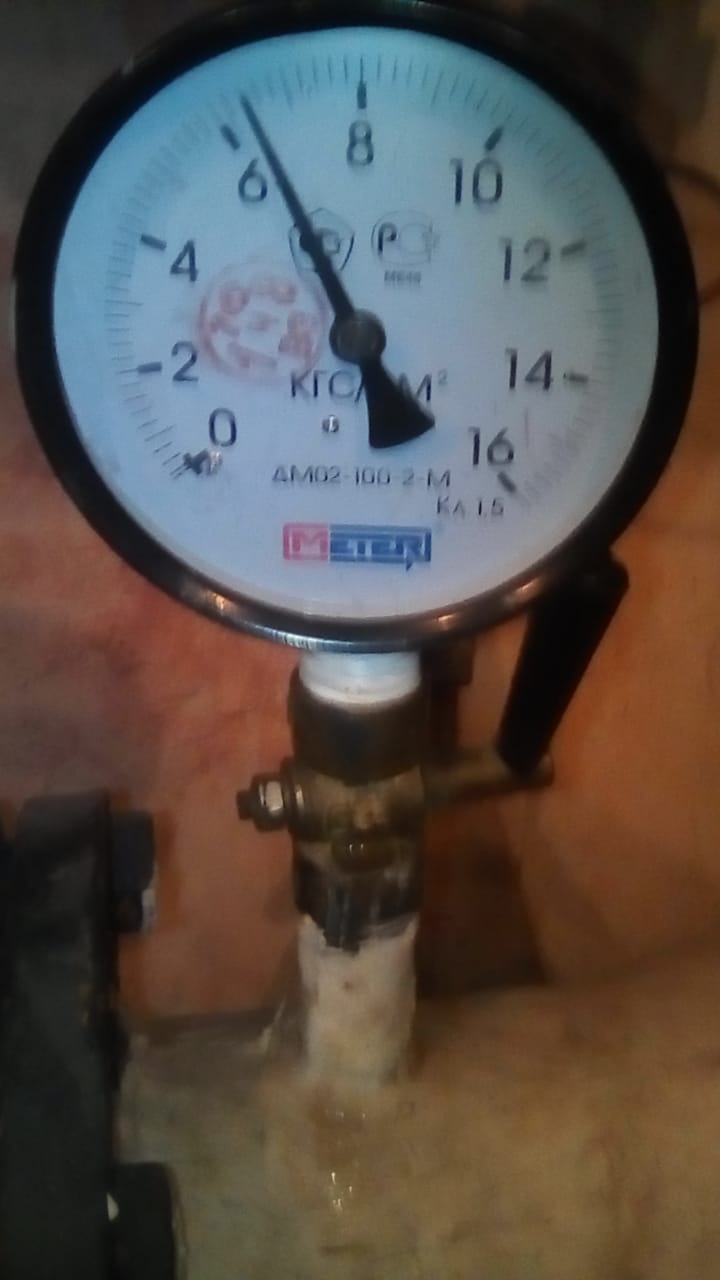 замена трехходовых кранов 4 шт д15, установка 2х кранов д 15, замена прохладительного клапана 2 шт...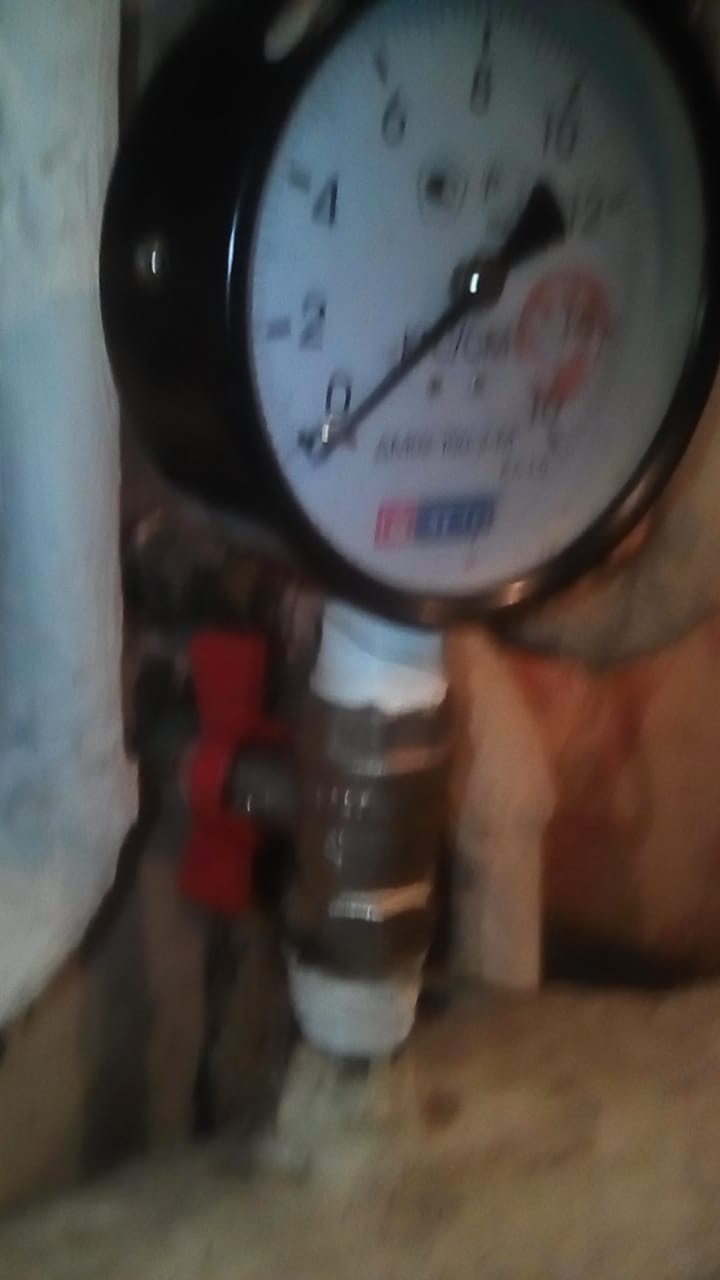 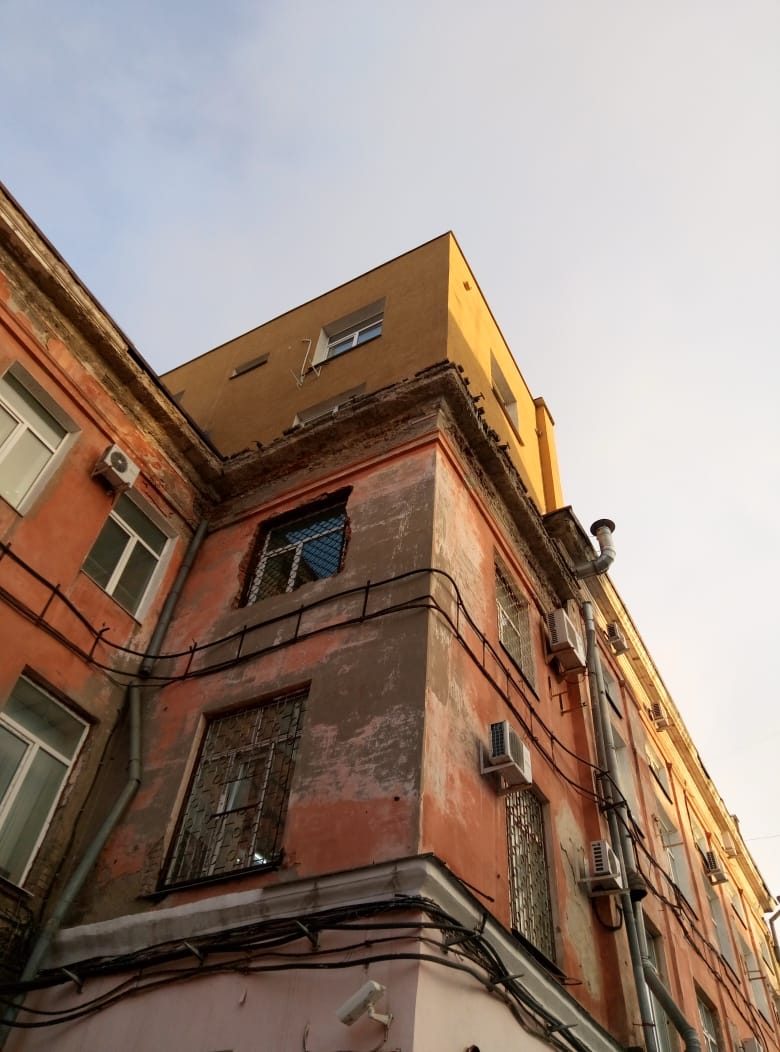 Демонтаж не закрепленных конструктивных элементов здания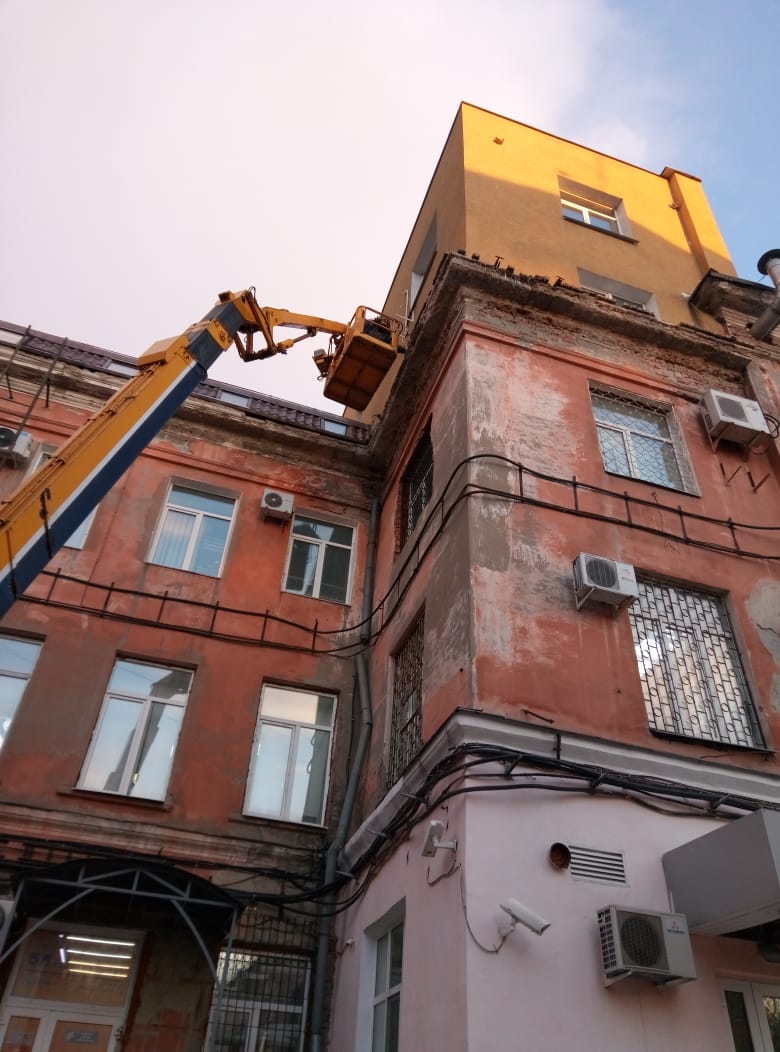 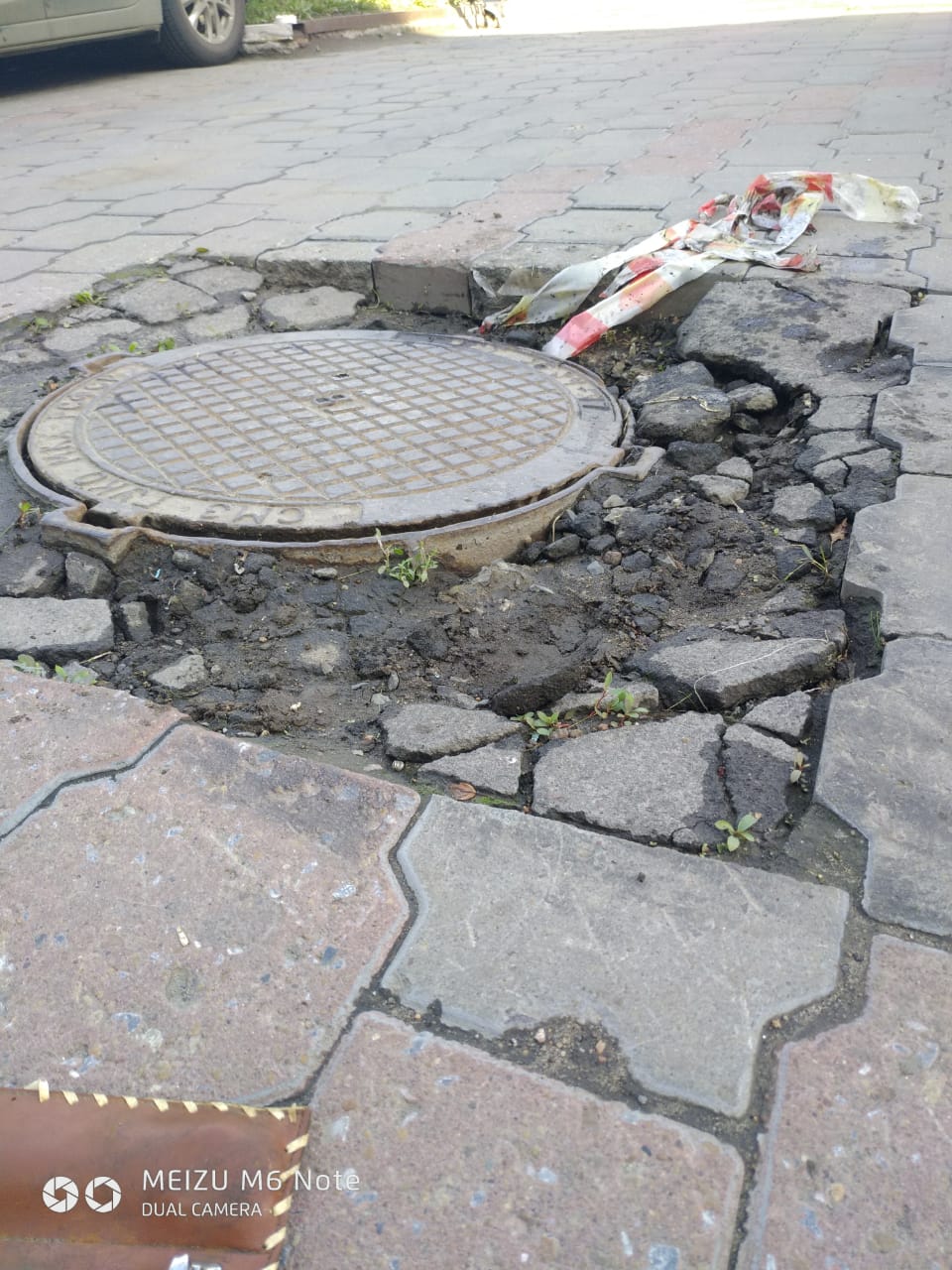 Заявка на ремонт канализационного колодца на парковке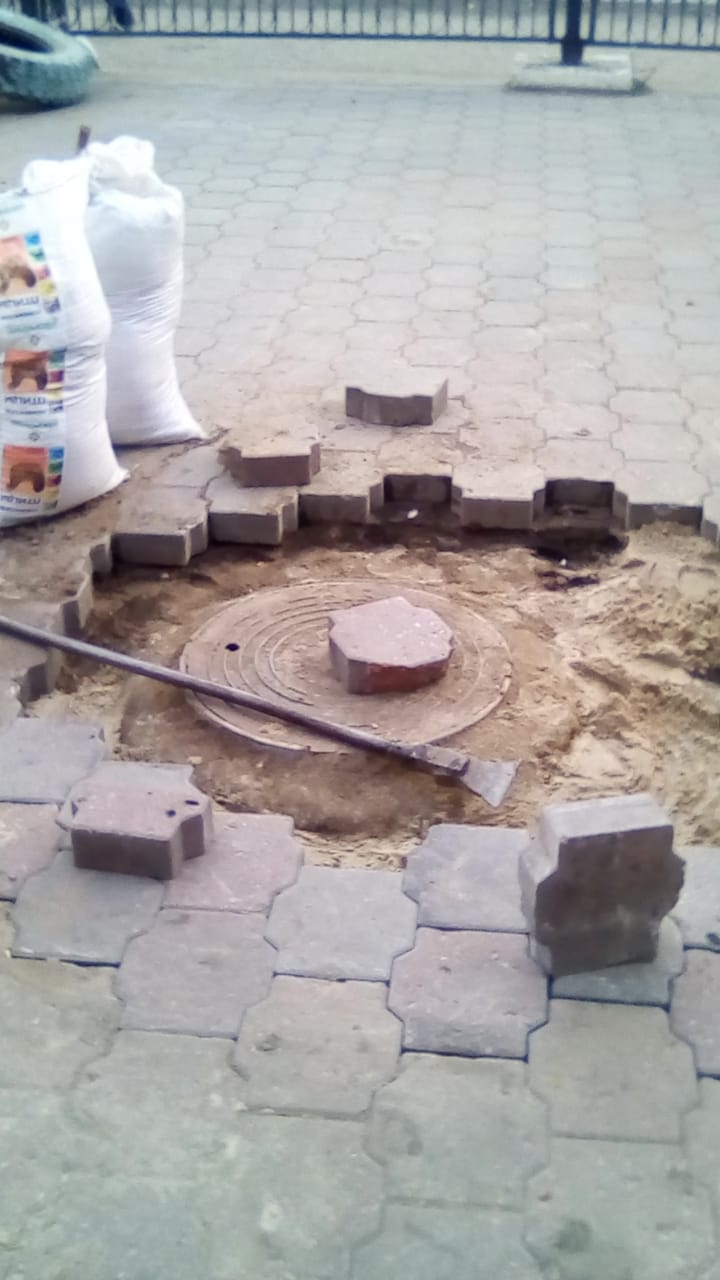 